О внесении изменений  в муниципальную программу сельскогопоселения Новочеркутинский сельсовет «Устойчивое развитие территории сельского поселения Новочеркутинский сельсовет на 2019-2024 годы»   В соответствии с Постановлением администрации сельского поселения Новочеркутинский сельсовет от 14.09.2020 г. № 69 «О Порядке разработки, формирования, реализации  и проведения оценки эффективности  реализации муниципальных программ сельского поселения Новочеркутинский сельсовет Добринского муниципального района Липецкой области» администрация сельского поселения Новочеркутинский сельсовет ПОСТАНОВЛЯЕТ:Внести изменения  в муниципальную программу сельского поселения   Новочеркутинский сельсовет «Устойчивое развитие территории сельского поселения Новочеркутинский сельсовет на 2019-2024 годы», утвержденную постановлением администрации сельского поселения Новочеркутинский сельсовет Добринского муниципального района Липецкой области № 98 от 12.11.2020г.   (приложение).Постановление вступает в силу со дня его официального обнародования.Контроль за выполнением настоящего постановления оставляю за собой. Глава администрациисельского поселения Новочеркутинский сельсовет	     Е.Е. ЗюзинаУтверждены постановлением администрации сельского поселения Новочеркутинский сельсоветДобринского муниципального районаЛипецкой области Российской Федерации	от 19. 07.2022г.  № 50          Изменения  в муниципальную программу сельского поселения Новочеркутинский сельсовет «Устойчивое развитие территории сельского поселения Новочеркутинский сельсовет на 2019-2024 годы»Внести в муниципальную программу сельского поселения Новочеркутинский сельсовет ««Устойчивое развитие территории сельского поселения Новочеркутинский сельсовет на 2019-2024 годы», утвержденную постановлением администрации сельского поселения Новочеркутинский сельсовет Добринского муниципального района Липецкой области № 98 от 12.11.2020г. (с изменениями утвержденными постановлением № 5 от 01.02.2021г., № 39 от 16.06.2021г., № 60 от 16.09.2021г., № 93 от 24.12.2021г., № 42 от 26.05.2022г.) следующие изменения: 1.  в муниципальную программу:а) паспорт муниципальной программы изложить в следующей редакции:ПАСПОРТмуниципальной программы«Устойчивое развитие территории сельского поселения                                Новочеркутинский сельсовет на 2019-2024годы»б) пункт 1.6. в разделе 2 изложить в новой редакции:«1.6. Финансовое обеспечение реализации Программы в 2019-2024 годах планируется осуществлять за счет собственные средства бюджета поселения, внебюджетных  средства, а также средства в виде межбюджетных трансфертов. (Приложение 1)Общий объем финансирования Программы за весь период реализации прогнозно составит 66 167 409,17 руб., в том числе:             -  подпрограммы  « Обеспечение  населения качественной, развитой инфраструктурой и повышение уровня благоустройства территории сельского  поселения Новочеркутинский сельсовет»  - предположительно 18 505 870,04 руб.;            - подпрограммы  «Развитие  социальной сферы на территории  сельского поселения Новочеркутинский сельсовет» - предположительно 45 940 691,00 руб.;           -  подпрограммы «Обеспечение  безопасности  человека и природной среды на территории сельского  поселения Новочеркутинский сельсовет»  - предположительно 75 989,00 руб.       - подпрограммы .«Обеспечение реализации муниципальной политики  на территории сельского поселении Новочеркутинский сельсовет -предположительно 1 644 859,13 руб.Описание ресурсного обеспечения муниципальной программы в разрезе источников финансирования представлено в приложении 1 к  муниципальной программе.        2.  в подпрограмму 1:а) паспорт подпрограммы  изложить в следующей редакции:П А С П О Р ТПодпрограммы«Обеспечение  населения качественной, развитой инфраструктурой иповышение уровня благоустройства территории сельского  поселенияНовочеркутинский сельсовет».Муниципальной программы «Устойчивое развитие территории сельского поселения Новочеркутинский сельсовет на 2019-2024 годы»б) пункт 2.3. в разделе 2 изложить в следующей редакции:«2.3. Источниками финансирования Подпрограммы могут являться собственные средства бюджета поселения, внебюджетные  средства, а также средства в виде межбюджетных трансфертов.Объем финансирования и перечень мероприятий по реализации Подпрограммы  уточняется ежегодно при формировании местного бюджета на очередной финансовый год. Прогнозируемая потребность в ресурсном обеспечении для реализации данной Подпрограммы составит 18 505 870,04 руб. в том числе по годам:2019 г. – 3 254 026,00  руб.,2020 г. – 3 040 230,00  руб.,2021 г. – 4 658 412,00  руб.,2022 г. – 3 439 582,04  руб.,2023 г. – 2 056 810,00  руб.,           2024 г. –2 056 810,00 руб.,»3.  в подпрограмму 4 :а) паспорт подпрограммы  изложить в следующей редакции:П А С П О Р ТПодпрограммы «Обеспечение реализации муниципальной политики на территории сельского поселения  Новочеркутинский сельсовет »Муниципальной программы «Устойчивое развитие территории сельского поселения Новочеркутинский сельсовет на 2019-2024 годы» б)  пункт 2.3. в разделе 2 изложить в следующей редакции:«2.3. Источниками финансирования Подпрограммы могут являться собственные средства бюджета поселения, внебюджетные  средства, а также средства в виде межбюджетных субсидий.Объем финансирования и перечень мероприятий по реализации Подпрограммы уточняются ежегодно при формировании местного бюджета на очередной финансовый год. Прогнозируемая потребность в ресурсном обеспечении для реализации данной Подпрограммы составит 1 644 859,13 руб., в том числе по годам:2019 г. – 582 384,27  руб.,2020 г. – 147 571,00  руб.,2021 г. – 284 296,99  руб.,2022 г. – 201 725,55  руб.,2023 г. – 214 440,72  руб.,2024 г. – 214 440,60  руб.»4. приложение 1 к муниципальной программе изложить в новой  редакции:	Приложение № 1 кмуниципальной программеСведения о целях, задачах, индикаторах, показателях, ресурсном обеспечении в разрезе источников финансирования муниципальной программы «Устойчивое развитие территории сельского поселения Новочеркутинский сельсовет на 2019-2024 годы»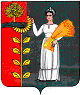 ПОСТАНОВЛЕНИЕАдминистрации сельского поселения Новочеркутинский сельсовет Добринского муниципального района Липецкой областиРоссийской ФедерацииПОСТАНОВЛЕНИЕАдминистрации сельского поселения Новочеркутинский сельсовет Добринского муниципального района Липецкой областиРоссийской ФедерацииПОСТАНОВЛЕНИЕАдминистрации сельского поселения Новочеркутинский сельсовет Добринского муниципального района Липецкой областиРоссийской Федерации       19.07.2022 г.     	           с. Новочеркутино             № 50  Ответственный исполнительАдминистрация сельского поселения Новочеркутинский сельсовет Добринского муниципального района (далее - Новочеркутинский сельсовет)Сроки и этапы реализации   муниципальной программы2019 – 2024 годыПодпрограммы1. «Обеспечение  населения качественной, развитой инфраструктурой и повышение уровня благоустройства территории сельского  поселения Новочеркутинский сельсовет».2. «Развитие  социальной сферы на территории  сельского поселения Новочеркутинский сельсовет».3. «Обеспечение  безопасности  человека и природной среды на территории сельского  поселения Новочеркутинский сельсовет»4.«Обеспечение реализации муниципальной политики  на территории сельского поселении Новочеркутинский сельсоветЦели муниципальной программыПовышение качества жизни населения, его занятости и самозанятости, экономических, социальных и культурных возможностей на основе экономического и социального развития поселенияИндикаторы цели - количество предприятий сферы культуры, коммунального хозяйства, расположенных на территории поселения, ед.;- создание новых рабочих мест, ед.;- темп роста налоговых поступлений, %;- количество площадок ТБО(сбора мусора), игровых площадок для детей, ед.;- количество дорог общего пользования с твердым покрытием, км.;-количество мероприятий по наглядной агитации в сфере безопасности по ГО и ЧС и пожарной безопасности, ед.;- количество пожарных водоемов и гидрантов , ед.;- количество мест отдыха, пляжей, ед.;- количество проживаемого населения, чел.;- ввод жилья, кв.м.;-количество муниципальных служащих прошедших повышение квалификации, чел. Задачи  муниципальной программы1. Обеспечение жителей качественной инфраструктурой и услугами благоустройства. 2. Сохранение и развитие спорта, культурного потенциала населения;3. Создание условий для безопасного проживания, работы и отдыха на территории поселения, сохранение и развитие природного потенциала поселения.4. Повышение эффективности и результативности деятельности органов местного самоуправления.Показатели задач1.1. Удельный вес дорог с твердым покрытием в общей протяженности дорог местного значения в пределах поселения, %.1.2. Доля протяженности освещенных частей улиц, проездов в их общей протяженности, %.1.3. Обеспеченность населения централизованным водоснабжением, %.2.1. Доля населения, систематически занимающегося физической культурой и спортом, %.2.2. Доля населения , участвующего в культурно - досуговых мероприятиях, %.3.1. Количество проведенных комплексных мероприятий по снижению числа чрезвычайных ситуаций природного и техногенного характера, шт. 4.1. Удельный вес муниципальных служащих , имеющих высшее образование, %.4.2. Численность муниципальных служащих, прошедших курсы повышения квалификации, чел.Параметры финансового обеспечения всего, в том числе по годам реализации программыОбъем финансирования составляет   66 167 409,17 руб.. из них:2019 год –   9 809 073,27 руб.;2020 год – 10 008 149,00  руб.;2021 год – 12 020 866,99 руб.;2022 год – 12 521 318,59 руб.;2023 год – 10 875 901,72 руб.;2024 год – 10 932 099,60 руб.Объемы финансирования программы ежегодно уточняются при формировании местного бюджета на очередной финансовый год и плановый периодОжидаемые  результаты реализации муниципальной  программы.В результате реализации программы к 2024 году предполагается:- повысить эффективность деятельности органа местного самоуправления;- повысить уровень безопасного проживания, работы и отдыха населения на территории сельского поселения;- повысить уровень жизни населения сельского поселения за счет комплексного благоустройства;- повысить уровень культуры населения, привлечь как можно больше населения к занятиям спортом.  Ответственный исполнительАдминистрация сельского поселения Новочеркутинский сельсовет Добринского муниципального района (далее – Новочеркутинский сельский совет)Задачи подпрограммы1.Развитие инженерной инфраструктуры  на территории сельского поселения. 2.Обеспечение проведения мероприятий по благоустройству территории поселения .Показатели задач подпрограммы1.1. Протяженность построенных, капитально отремонтированных и прошедших текущий ремонт дорог, км.1.2. Протяженность дорог местного значения, прошедших инвентаризацию (паспортизацию), км;2.1. Протяженность освещенных  частей улиц, проездов, км.2.2.Установка и обустройство детских и спортивных площадок, мест отдыха, шт.2.3.   Приобретение контейнеров для мусора, шт.Этапы и сроки реализации подпрограммы2019 - 2024 годы.Параметры финансового обеспечения всего, в том числе по годам реализации подпрограммыПрогнозируемый объем финансирования составит – 18 505 870,04  руб., в том числе по годам реализации:2019 г. – 3 254 026,00  руб.,2020 г. – 3 040 230,00 руб.,2021 г. – 4 658 412,00  руб.,2022 г. – 3 439 582,04 руб.,2023 г. – 2 056 810,00  руб.,2024 г. – 2 056 810,00 руб.,  Объемы финансирования подпрограммы подлежат ежегодному уточнению при формировании бюджета сельского поселения на очередной финансовый годОжидаемые результаты реализации подпрограммыРеализация подпрограммы к 2024 году позволит добиться:1. Качественного, бесперебойного освещения населенных пунктов с использованием современного технологического оборудования;2. Увеличения доли благоустроенных общественных пространств;3. Улучшения технического состояния отдельных объектов благоустройства; 4.  Улучшения санитарного и экологического состояния поселения, ликвидацию несанкционированных свалок.5. Выявления и постановки на учет всех дорог местного значения общего пользования в черте населенных пунктов сельского поселения. Ответственный исполнительАдминистрация сельского поселения Новочеркутинский сельсовет Добринского муниципального района (далее – Новочеркутинский сельский совет)Задачи подпрограммы1. Обеспечение финансово-экономического развития органов местного самоуправления. Показатели задач подпрограммы1.1. Соотношение расходов на содержание аппарата управления сельского поселения к общему объему доходов, %.1.2.Численность  муниципальных служащих, прошедших переподготовку, курсы повышения квалификации, чел.Этапы и сроки реализации подпрограммы 2019 - 2024 годы.Параметры финансового обеспечения всего, в том числе по годам реализации подпрограммы Прогнозируемый объем финансирования составит –  1 644 859,13 руб.,  в том числе по годам реализации:2019 г. – 582 384,27  руб.,2020 г. – 147 571,00  руб.,2021 г. – 284 296,99  руб.,2022 г. –201 725,55   руб.,2023 г. –214 440,72   руб.,2024 г. –214 440,60   руб.Объемы финансирования подпрограммы подлежат ежегодному уточнению при формировании бюджета сельского поселения на очередной финансовый годОжидаемые результаты реализации подпрограммыРеализация подпрограммы к 2024 году позволит: - снизить долю расходов на содержание аппарата управления сельского поселения к общему объему собственных доходов на 10%;- подготовить, переподготовить и пройти повышение квалификации 3 муниципальных служащих ;N п/пНаименованиецелей, индикаторов,задач, 1  показателей,подпрограмм, основных мероприятий, мероприятий приоритетных (региональных) проектов,мероприятий, финансирование которыхосуществляется спривлечением субсидий, иных межбюджетныхтрансфертов изфедерального, областного, районногобюджетов2 Ответственный исполнитель,соисполнительИсточники ресурсного обеспеченияИсточники ресурсного обеспеченияЕдиница измеренияЕдиница измеренияЕдиница измеренияЕдиница измеренияЕдиница измеренияЗначения индикаторов, показателей и объемов финансированияЗначения индикаторов, показателей и объемов финансированияЗначения индикаторов, показателей и объемов финансированияЗначения индикаторов, показателей и объемов финансированияЗначения индикаторов, показателей и объемов финансированияЗначения индикаторов, показателей и объемов финансированияЗначения индикаторов, показателей и объемов финансированияЗначения индикаторов, показателей и объемов финансированияЗначения индикаторов, показателей и объемов финансированияЗначения индикаторов, показателей и объемов финансированияЗначения индикаторов, показателей и объемов финансированияЗначения индикаторов, показателей и объемов финансированияЗначения индикаторов, показателей и объемов финансированияЗначения индикаторов, показателей и объемов финансированияЗначения индикаторов, показателей и объемов финансированияЗначения индикаторов, показателей и объемов финансированияЗначения индикаторов, показателей и объемов финансированияЗначения индикаторов, показателей и объемов финансированияЗначения индикаторов, показателей и объемов финансированияЗначения индикаторов, показателей и объемов финансированияЗначения индикаторов, показателей и объемов финансированияN п/пНаименованиецелей, индикаторов,задач, 1  показателей,подпрограмм, основных мероприятий, мероприятий приоритетных (региональных) проектов,мероприятий, финансирование которыхосуществляется спривлечением субсидий, иных межбюджетныхтрансфертов изфедерального, областного, районногобюджетов2 Ответственный исполнитель,соисполнительИсточники ресурсного обеспеченияИсточники ресурсного обеспеченияЕдиница измеренияЕдиница измеренияЕдиница измеренияЕдиница измеренияЕдиница измерения2018г.2018г.2019г.2019г.2020г. 2020г. 2020г. 2020г. 2020г. 2020г. 2020г. 2020г. 2021 г.2022г.2022г.2022г.2022г.2023 г.2024г.2024г.2024г.2024г.11Цель муниципальной программы:  Повышение качества жизни населения, его занятости и самозанятости, экономических, социальных и культурных возможностей на основе экономического и социального развития поселения.Цель муниципальной программы:  Повышение качества жизни населения, его занятости и самозанятости, экономических, социальных и культурных возможностей на основе экономического и социального развития поселения.Цель муниципальной программы:  Повышение качества жизни населения, его занятости и самозанятости, экономических, социальных и культурных возможностей на основе экономического и социального развития поселения.Цель муниципальной программы:  Повышение качества жизни населения, его занятости и самозанятости, экономических, социальных и культурных возможностей на основе экономического и социального развития поселения.Цель муниципальной программы:  Повышение качества жизни населения, его занятости и самозанятости, экономических, социальных и культурных возможностей на основе экономического и социального развития поселения.Цель муниципальной программы:  Повышение качества жизни населения, его занятости и самозанятости, экономических, социальных и культурных возможностей на основе экономического и социального развития поселения.Цель муниципальной программы:  Повышение качества жизни населения, его занятости и самозанятости, экономических, социальных и культурных возможностей на основе экономического и социального развития поселения.Цель муниципальной программы:  Повышение качества жизни населения, его занятости и самозанятости, экономических, социальных и культурных возможностей на основе экономического и социального развития поселения.Цель муниципальной программы:  Повышение качества жизни населения, его занятости и самозанятости, экономических, социальных и культурных возможностей на основе экономического и социального развития поселения.Цель муниципальной программы:  Повышение качества жизни населения, его занятости и самозанятости, экономических, социальных и культурных возможностей на основе экономического и социального развития поселения.Цель муниципальной программы:  Повышение качества жизни населения, его занятости и самозанятости, экономических, социальных и культурных возможностей на основе экономического и социального развития поселения.Цель муниципальной программы:  Повышение качества жизни населения, его занятости и самозанятости, экономических, социальных и культурных возможностей на основе экономического и социального развития поселения.Цель муниципальной программы:  Повышение качества жизни населения, его занятости и самозанятости, экономических, социальных и культурных возможностей на основе экономического и социального развития поселения.Цель муниципальной программы:  Повышение качества жизни населения, его занятости и самозанятости, экономических, социальных и культурных возможностей на основе экономического и социального развития поселения.Цель муниципальной программы:  Повышение качества жизни населения, его занятости и самозанятости, экономических, социальных и культурных возможностей на основе экономического и социального развития поселения.Цель муниципальной программы:  Повышение качества жизни населения, его занятости и самозанятости, экономических, социальных и культурных возможностей на основе экономического и социального развития поселения.Цель муниципальной программы:  Повышение качества жизни населения, его занятости и самозанятости, экономических, социальных и культурных возможностей на основе экономического и социального развития поселения.Цель муниципальной программы:  Повышение качества жизни населения, его занятости и самозанятости, экономических, социальных и культурных возможностей на основе экономического и социального развития поселения.Цель муниципальной программы:  Повышение качества жизни населения, его занятости и самозанятости, экономических, социальных и культурных возможностей на основе экономического и социального развития поселения.Цель муниципальной программы:  Повышение качества жизни населения, его занятости и самозанятости, экономических, социальных и культурных возможностей на основе экономического и социального развития поселения.Цель муниципальной программы:  Повышение качества жизни населения, его занятости и самозанятости, экономических, социальных и культурных возможностей на основе экономического и социального развития поселения.Цель муниципальной программы:  Повышение качества жизни населения, его занятости и самозанятости, экономических, социальных и культурных возможностей на основе экономического и социального развития поселения.Цель муниципальной программы:  Повышение качества жизни населения, его занятости и самозанятости, экономических, социальных и культурных возможностей на основе экономического и социального развития поселения.Цель муниципальной программы:  Повышение качества жизни населения, его занятости и самозанятости, экономических, социальных и культурных возможностей на основе экономического и социального развития поселения.Цель муниципальной программы:  Повышение качества жизни населения, его занятости и самозанятости, экономических, социальных и культурных возможностей на основе экономического и социального развития поселения.Цель муниципальной программы:  Повышение качества жизни населения, его занятости и самозанятости, экономических, социальных и культурных возможностей на основе экономического и социального развития поселения.Цель муниципальной программы:  Повышение качества жизни населения, его занятости и самозанятости, экономических, социальных и культурных возможностей на основе экономического и социального развития поселения.Цель муниципальной программы:  Повышение качества жизни населения, его занятости и самозанятости, экономических, социальных и культурных возможностей на основе экономического и социального развития поселения.Цель муниципальной программы:  Повышение качества жизни населения, его занятости и самозанятости, экономических, социальных и культурных возможностей на основе экономического и социального развития поселения.Цель муниципальной программы:  Повышение качества жизни населения, его занятости и самозанятости, экономических, социальных и культурных возможностей на основе экономического и социального развития поселения.22Индикатор 1. Количество предприятий сферы культуры, коммунального хозяйства, расположенных на территории поселенияАдминистрация сельского поселенияед.ед.ед.ед.ед.8888888888888888888833Индикатор 2. Создание новых рабочих местАдминистрация сельского поселенияед.ед.ед.ед.ед.444444444444444444444Индикатор 3. Темп роста налоговых поступленийАдминистрация сельского поселения%%%%%333333333333344444445Индикатор 4. Количество площадок ТБО(сбора мусора), игровых площадок для детейАдминистрация сельского поселенияед.ед.ед.ед.ед.5555555555666666666666Индикатор 5. Количество дорог общего пользования с твердым покрытиемАдминистрация сельского поселениякм.км.км.км.км.18,418,419,719,719,919,919,919,919,919,920,320,320,320,820,820,820,822,2522,4622,467Индикатор 6. Количество мероприятий по наглядной агитации в сфере безопасности по ГО и ЧС и пожарной безопасности.Администрация сельского поселенияед.ед.ед.ед.ед.3333333333444444445588Индикатор 7. Количество пожарных водоемов и гидрантовАдминистрация сельского поселенияед.ед.ед.ед.ед.333333333344444444449Индикатор 8. Количество мест отдыха, пляжей.Администрация сельского поселенияед.ед.ед.ед.ед.1111111111222222222210Индикатор 9. Количество проживаемого населения.Администрация сельского поселениячел.чел.чел.чел.чел.1903190319011901189018901890189018901890189218921892189218921892189218931893189311Индикатор 10. Ввод жилья.Администрация сельского поселениякв.м.кв.м.кв.м.кв.м.кв.м.72072075075080080080080080080081081081082082082082085088088012Индикатор 11. Количество муниципальных служащих прошедших повышение квалификации,Администрация сельского поселениячел.чел.чел.чел.чел.11112222222222222222.13Задача 1 муниципальной программы: Обеспечение жителей качественной инфраструктурой и услугами благоустройства.14Показатель 1 задачи 1. муниципальной программы: Удельный вес дорог с твердым покрытием в общей протяженности дорог местного значения в пределах поселенияАдминистрация сельского поселения%%%%%97979797989898989898989898999999999910010015Показатель 2 задачи 1. муниципальной программы: Доля протяженности освещенных частей улиц, проездов в их общей протяженностиАдминистрация сельского поселения%%%%%96969696969696969696979797979797979910010016Показатель 3 задачи 1. муниципальной программы:  Обеспеченность населения централизованным водоснабжениемАдминистрация сельского поселения%%%%%858585858686868686869090909595959595100100117Подпрограмма 1. Обеспечение  населения качественной, развитой инфраструктурой и повышение уровня благоустройства территории сельского  поселения Новочеркутинский сельсовет.Подпрограмма 1. Обеспечение  населения качественной, развитой инфраструктурой и повышение уровня благоустройства территории сельского  поселения Новочеркутинский сельсовет.Подпрограмма 1. Обеспечение  населения качественной, развитой инфраструктурой и повышение уровня благоустройства территории сельского  поселения Новочеркутинский сельсовет.Подпрограмма 1. Обеспечение  населения качественной, развитой инфраструктурой и повышение уровня благоустройства территории сельского  поселения Новочеркутинский сельсовет.Подпрограмма 1. Обеспечение  населения качественной, развитой инфраструктурой и повышение уровня благоустройства территории сельского  поселения Новочеркутинский сельсовет.Подпрограмма 1. Обеспечение  населения качественной, развитой инфраструктурой и повышение уровня благоустройства территории сельского  поселения Новочеркутинский сельсовет.Подпрограмма 1. Обеспечение  населения качественной, развитой инфраструктурой и повышение уровня благоустройства территории сельского  поселения Новочеркутинский сельсовет.Подпрограмма 1. Обеспечение  населения качественной, развитой инфраструктурой и повышение уровня благоустройства территории сельского  поселения Новочеркутинский сельсовет.Подпрограмма 1. Обеспечение  населения качественной, развитой инфраструктурой и повышение уровня благоустройства территории сельского  поселения Новочеркутинский сельсовет.Подпрограмма 1. Обеспечение  населения качественной, развитой инфраструктурой и повышение уровня благоустройства территории сельского  поселения Новочеркутинский сельсовет.Подпрограмма 1. Обеспечение  населения качественной, развитой инфраструктурой и повышение уровня благоустройства территории сельского  поселения Новочеркутинский сельсовет.Подпрограмма 1. Обеспечение  населения качественной, развитой инфраструктурой и повышение уровня благоустройства территории сельского  поселения Новочеркутинский сельсовет.Подпрограмма 1. Обеспечение  населения качественной, развитой инфраструктурой и повышение уровня благоустройства территории сельского  поселения Новочеркутинский сельсовет.Подпрограмма 1. Обеспечение  населения качественной, развитой инфраструктурой и повышение уровня благоустройства территории сельского  поселения Новочеркутинский сельсовет.Подпрограмма 1. Обеспечение  населения качественной, развитой инфраструктурой и повышение уровня благоустройства территории сельского  поселения Новочеркутинский сельсовет.Подпрограмма 1. Обеспечение  населения качественной, развитой инфраструктурой и повышение уровня благоустройства территории сельского  поселения Новочеркутинский сельсовет.Подпрограмма 1. Обеспечение  населения качественной, развитой инфраструктурой и повышение уровня благоустройства территории сельского  поселения Новочеркутинский сельсовет.Подпрограмма 1. Обеспечение  населения качественной, развитой инфраструктурой и повышение уровня благоустройства территории сельского  поселения Новочеркутинский сельсовет.Подпрограмма 1. Обеспечение  населения качественной, развитой инфраструктурой и повышение уровня благоустройства территории сельского  поселения Новочеркутинский сельсовет.Подпрограмма 1. Обеспечение  населения качественной, развитой инфраструктурой и повышение уровня благоустройства территории сельского  поселения Новочеркутинский сельсовет.Подпрограмма 1. Обеспечение  населения качественной, развитой инфраструктурой и повышение уровня благоустройства территории сельского  поселения Новочеркутинский сельсовет.Подпрограмма 1. Обеспечение  населения качественной, развитой инфраструктурой и повышение уровня благоустройства территории сельского  поселения Новочеркутинский сельсовет.Подпрограмма 1. Обеспечение  населения качественной, развитой инфраструктурой и повышение уровня благоустройства территории сельского  поселения Новочеркутинский сельсовет.Подпрограмма 1. Обеспечение  населения качественной, развитой инфраструктурой и повышение уровня благоустройства территории сельского  поселения Новочеркутинский сельсовет.Подпрограмма 1. Обеспечение  населения качественной, развитой инфраструктурой и повышение уровня благоустройства территории сельского  поселения Новочеркутинский сельсовет.Подпрограмма 1. Обеспечение  населения качественной, развитой инфраструктурой и повышение уровня благоустройства территории сельского  поселения Новочеркутинский сельсовет.Подпрограмма 1. Обеспечение  населения качественной, развитой инфраструктурой и повышение уровня благоустройства территории сельского  поселения Новочеркутинский сельсовет.Подпрограмма 1. Обеспечение  населения качественной, развитой инфраструктурой и повышение уровня благоустройства территории сельского  поселения Новочеркутинский сельсовет.Подпрограмма 1. Обеспечение  населения качественной, развитой инфраструктурой и повышение уровня благоустройства территории сельского  поселения Новочеркутинский сельсовет.Подпрограмма 1. Обеспечение  населения качественной, развитой инфраструктурой и повышение уровня благоустройства территории сельского  поселения Новочеркутинский сельсовет.118Задача 1 подпрограммы 1.   Развитие инженерной инфраструктуры территории сельского поселенияЗадача 1 подпрограммы 1.   Развитие инженерной инфраструктуры территории сельского поселенияЗадача 1 подпрограммы 1.   Развитие инженерной инфраструктуры территории сельского поселенияЗадача 1 подпрограммы 1.   Развитие инженерной инфраструктуры территории сельского поселенияЗадача 1 подпрограммы 1.   Развитие инженерной инфраструктуры территории сельского поселенияЗадача 1 подпрограммы 1.   Развитие инженерной инфраструктуры территории сельского поселенияЗадача 1 подпрограммы 1.   Развитие инженерной инфраструктуры территории сельского поселенияЗадача 1 подпрограммы 1.   Развитие инженерной инфраструктуры территории сельского поселенияЗадача 1 подпрограммы 1.   Развитие инженерной инфраструктуры территории сельского поселенияЗадача 1 подпрограммы 1.   Развитие инженерной инфраструктуры территории сельского поселенияЗадача 1 подпрограммы 1.   Развитие инженерной инфраструктуры территории сельского поселенияЗадача 1 подпрограммы 1.   Развитие инженерной инфраструктуры территории сельского поселенияЗадача 1 подпрограммы 1.   Развитие инженерной инфраструктуры территории сельского поселенияЗадача 1 подпрограммы 1.   Развитие инженерной инфраструктуры территории сельского поселенияЗадача 1 подпрограммы 1.   Развитие инженерной инфраструктуры территории сельского поселенияЗадача 1 подпрограммы 1.   Развитие инженерной инфраструктуры территории сельского поселенияЗадача 1 подпрограммы 1.   Развитие инженерной инфраструктуры территории сельского поселенияЗадача 1 подпрограммы 1.   Развитие инженерной инфраструктуры территории сельского поселенияЗадача 1 подпрограммы 1.   Развитие инженерной инфраструктуры территории сельского поселенияЗадача 1 подпрограммы 1.   Развитие инженерной инфраструктуры территории сельского поселенияЗадача 1 подпрограммы 1.   Развитие инженерной инфраструктуры территории сельского поселенияЗадача 1 подпрограммы 1.   Развитие инженерной инфраструктуры территории сельского поселенияЗадача 1 подпрограммы 1.   Развитие инженерной инфраструктуры территории сельского поселенияЗадача 1 подпрограммы 1.   Развитие инженерной инфраструктуры территории сельского поселенияЗадача 1 подпрограммы 1.   Развитие инженерной инфраструктуры территории сельского поселенияЗадача 1 подпрограммы 1.   Развитие инженерной инфраструктуры территории сельского поселенияЗадача 1 подпрограммы 1.   Развитие инженерной инфраструктуры территории сельского поселенияЗадача 1 подпрограммы 1.   Развитие инженерной инфраструктуры территории сельского поселенияЗадача 1 подпрограммы 1.   Развитие инженерной инфраструктуры территории сельского поселенияЗадача 1 подпрограммы 1.   Развитие инженерной инфраструктуры территории сельского поселения19Показатель 1 задачи 1 подпрограммы 1Протяженность построенных, капитально отремонтированных и прошедших  текущий ремонт дорогАдминистрация сельского поселенияАдминистрация сельского поселениякм.км.км.0,50,50,50,51,31,31,31,30,20,20,20,40,40,40,40,50,50,50,51,450,210,210,2120Показатель 2 задачи 1 подпрограммы 1Протяженность дорог местного значения, прошедших инвентаризацию (паспортизицию)Администрация сельского поселенияАдминистрация сельского поселениякм.км.км.22,522,522,522,521Основное мероприятие 1  задачи 1 подпрограммы 1. Содержание инженерной инфраструктуры сельского поселения. Администрация сельского поселенияАдминистрация сельского поселенияВсегоруб.руб.руб.ХХХХ304 297304 297304 297304 297558 800558 800558 8001 096 9621 096 9621 096 9621 096 962712 762712 762712 762712 76221Основное мероприятие 1  задачи 1 подпрограммы 1. Содержание инженерной инфраструктуры сельского поселения. Администрация сельского поселенияАдминистрация сельского поселенияфедеральный бюджетруб.руб.руб.ХХХХ21Основное мероприятие 1  задачи 1 подпрограммы 1. Содержание инженерной инфраструктуры сельского поселения. Администрация сельского поселенияАдминистрация сельского поселенияобластной бюджетруб.руб.руб.ХХХХ21Основное мероприятие 1  задачи 1 подпрограммы 1. Содержание инженерной инфраструктуры сельского поселения. Администрация сельского поселенияАдминистрация сельского поселения районный бюджетруб.руб.руб.ХХХХ304 297304 297304 297304 297558 800558 800558 8001 096 9621 096 9621 096 9621 096 962712 762712 762712 762712 76221Основное мероприятие 1  задачи 1 подпрограммы 1. Содержание инженерной инфраструктуры сельского поселения. Администрация сельского поселенияАдминистрация сельского поселениябюджет поселенияруб.руб.руб.ХХХХ21Основное мероприятие 1  задачи 1 подпрограммы 1. Содержание инженерной инфраструктуры сельского поселения. Администрация сельского поселенияАдминистрация сельского поселения средствавнебюджетныхисточниковруб.руб.руб.ХХХХ22МероприятиеРасходы на содержание дорогАдминистрация сельского поселенияАдминистрация сельского поселенияВсегоруб.руб.руб.ХХХХ1 096 9621 096 9621 096 9621 096 962712 762712 762712 762712 76222МероприятиеРасходы на содержание дорогАдминистрация сельского поселенияАдминистрация сельского поселенияфедеральный бюджетруб.руб.руб.ХХХХ22МероприятиеРасходы на содержание дорогАдминистрация сельского поселенияАдминистрация сельского поселенияобластной бюджетруб.руб.руб.ХХХХ22МероприятиеРасходы на содержание дорогАдминистрация сельского поселенияАдминистрация сельского поселения районный бюджетруб.руб.руб.ХХХХ1 096 9621 096 9621 096 9621 096 962712 762712 762712 762712 76222МероприятиеРасходы на содержание дорогАдминистрация сельского поселенияАдминистрация сельского поселениябюджет поселенияруб.руб.руб.ХХХХ22МероприятиеРасходы на содержание дорогАдминистрация сельского поселенияАдминистрация сельского поселения средствавнебюджетныхисточниковруб.руб.руб.ХХХХ23МероприятиеРасходы на инвентаризацию (паспортизацию)автомобильных дорог сельского поселения Новочеркутинский сельсоветАдминистрация сельского поселенияАдминистрация сельского поселенияВсегоруб.руб.руб.ХХХХ394 200394 200394 200394 20023МероприятиеРасходы на инвентаризацию (паспортизацию)автомобильных дорог сельского поселения Новочеркутинский сельсоветАдминистрация сельского поселенияАдминистрация сельского поселенияфедеральный бюджетруб.руб.руб.ХХХХ23МероприятиеРасходы на инвентаризацию (паспортизацию)автомобильных дорог сельского поселения Новочеркутинский сельсоветАдминистрация сельского поселенияАдминистрация сельского поселенияобластной бюджетруб.руб.руб.ХХХХ23МероприятиеРасходы на инвентаризацию (паспортизацию)автомобильных дорог сельского поселения Новочеркутинский сельсоветАдминистрация сельского поселенияАдминистрация сельского поселения районный бюджетруб.руб.руб.ХХХХ394 200394 200394 200394 20023МероприятиеРасходы на инвентаризацию (паспортизацию)автомобильных дорог сельского поселения Новочеркутинский сельсоветАдминистрация сельского поселенияАдминистрация сельского поселениябюджет поселенияруб.руб.руб.ХХХХ23МероприятиеРасходы на инвентаризацию (паспортизацию)автомобильных дорог сельского поселения Новочеркутинский сельсоветАдминистрация сельского поселенияАдминистрация сельского поселения средствавнебюджетныхисточниковруб.руб.руб.ХХХХ224Задача 2 подпрограммы 1. Обеспечение проведения  мероприятий по благоустройству территории поселения.Задача 2 подпрограммы 1. Обеспечение проведения  мероприятий по благоустройству территории поселения.Задача 2 подпрограммы 1. Обеспечение проведения  мероприятий по благоустройству территории поселения.Задача 2 подпрограммы 1. Обеспечение проведения  мероприятий по благоустройству территории поселения.Задача 2 подпрограммы 1. Обеспечение проведения  мероприятий по благоустройству территории поселения.Задача 2 подпрограммы 1. Обеспечение проведения  мероприятий по благоустройству территории поселения.Задача 2 подпрограммы 1. Обеспечение проведения  мероприятий по благоустройству территории поселения.Задача 2 подпрограммы 1. Обеспечение проведения  мероприятий по благоустройству территории поселения.Задача 2 подпрограммы 1. Обеспечение проведения  мероприятий по благоустройству территории поселения.Задача 2 подпрограммы 1. Обеспечение проведения  мероприятий по благоустройству территории поселения.Задача 2 подпрограммы 1. Обеспечение проведения  мероприятий по благоустройству территории поселения.Задача 2 подпрограммы 1. Обеспечение проведения  мероприятий по благоустройству территории поселения.Задача 2 подпрограммы 1. Обеспечение проведения  мероприятий по благоустройству территории поселения.Задача 2 подпрограммы 1. Обеспечение проведения  мероприятий по благоустройству территории поселения.Задача 2 подпрограммы 1. Обеспечение проведения  мероприятий по благоустройству территории поселения.Задача 2 подпрограммы 1. Обеспечение проведения  мероприятий по благоустройству территории поселения.Задача 2 подпрограммы 1. Обеспечение проведения  мероприятий по благоустройству территории поселения.Задача 2 подпрограммы 1. Обеспечение проведения  мероприятий по благоустройству территории поселения.Задача 2 подпрограммы 1. Обеспечение проведения  мероприятий по благоустройству территории поселения.Задача 2 подпрограммы 1. Обеспечение проведения  мероприятий по благоустройству территории поселения.Задача 2 подпрограммы 1. Обеспечение проведения  мероприятий по благоустройству территории поселения.Задача 2 подпрограммы 1. Обеспечение проведения  мероприятий по благоустройству территории поселения.Задача 2 подпрограммы 1. Обеспечение проведения  мероприятий по благоустройству территории поселения.Задача 2 подпрограммы 1. Обеспечение проведения  мероприятий по благоустройству территории поселения.Задача 2 подпрограммы 1. Обеспечение проведения  мероприятий по благоустройству территории поселения.Задача 2 подпрограммы 1. Обеспечение проведения  мероприятий по благоустройству территории поселения.Задача 2 подпрограммы 1. Обеспечение проведения  мероприятий по благоустройству территории поселения.Задача 2 подпрограммы 1. Обеспечение проведения  мероприятий по благоустройству территории поселения.Задача 2 подпрограммы 1. Обеспечение проведения  мероприятий по благоустройству территории поселения.Задача 2 подпрограммы 1. Обеспечение проведения  мероприятий по благоустройству территории поселения.25Показатель 1 задачи 2 подпрограммы 1Протяженность освещенных  частей улиц, проездовАдминистрация сельского поселениякм.км.км.км.20,420,420,420,520,520,520,520,520,720,720,720,920,920,920,920,920,921,021,722,522,522,526Основное мероприятие 2  задачи 2 подпрограммы 1Текущие расходы на содержание, реконструкцию и поддержание в рабочем состоянии систем уличного освещения сельского поселенияАдминистрация сельского поселенияВсегоВсегоруб.руб.руб.руб.ХХХ849 773849 773849 773849 773849 7731 139 2891 139 2891 139 2891 044 8261 044 8261 044 8261 044 8261 044 8261 044 8261 038 2941 036 6541 036 6541 036 6541 036 65426Основное мероприятие 2  задачи 2 подпрограммы 1Текущие расходы на содержание, реконструкцию и поддержание в рабочем состоянии систем уличного освещения сельского поселенияАдминистрация сельского поселенияфедеральный бюджетфедеральный бюджетруб.руб.руб.руб.ХХХ26Основное мероприятие 2  задачи 2 подпрограммы 1Текущие расходы на содержание, реконструкцию и поддержание в рабочем состоянии систем уличного освещения сельского поселенияАдминистрация сельского поселенияобластной бюджетобластной бюджетруб.руб.руб.руб.ХХХ26Основное мероприятие 2  задачи 2 подпрограммы 1Текущие расходы на содержание, реконструкцию и поддержание в рабочем состоянии систем уличного освещения сельского поселенияАдминистрация сельского поселения районный бюджет районный бюджетруб.руб.руб.руб.ХХХ26Основное мероприятие 2  задачи 2 подпрограммы 1Текущие расходы на содержание, реконструкцию и поддержание в рабочем состоянии систем уличного освещения сельского поселенияАдминистрация сельского поселениябюджет поселениябюджет поселенияруб.руб.руб.руб.ХХХ849 773849 773849 773849 773849 7731 139 2891 139 2891 139 2891 044 8261 044 8261 044 8261 044 8261 044 8261 044 8261 038 2941 036 6541 036 6541 036 6541 036 65426Основное мероприятие 2  задачи 2 подпрограммы 1Текущие расходы на содержание, реконструкцию и поддержание в рабочем состоянии систем уличного освещения сельского поселенияАдминистрация сельского поселения средствавнебюджетныхисточников средствавнебюджетныхисточниковруб.руб.руб.руб.ХХХ27Показатель 2 задачи 2 подпрограммы 1Установка и обустройство детских и спортивных площадок. Администрация сельского поселенияед.ед.ед.ед.222111128Показатель 3 задачи 2 подпрограммы 1 Приобретение контейнеров для мусора.Администрация сельского поселенияшт.шт.шт.шт.---555555555555555555529Основное мероприятие 3  задачи 2 подпрограммы 1Прочие мероприятия по благоустройству сельского поселения.Администрация сельского поселенияВсегоВсегоруб.руб.руб.руб.ХХХ1 403 1591 403 1591 403 1591 403 1591 403 1591 342 1411 342 1411 342 1412 516 6242 516 6242 516 6242 516 6242 516 6242 516 6241 079 8761 020 1561 020 1561 020 1561 020 15629Основное мероприятие 3  задачи 2 подпрограммы 1Прочие мероприятия по благоустройству сельского поселения.Администрация сельского поселенияфедеральный бюджетфедеральный бюджетруб.руб.руб.руб.ХХХ29Основное мероприятие 3  задачи 2 подпрограммы 1Прочие мероприятия по благоустройству сельского поселения.Администрация сельского поселенияобластной бюджетобластной бюджетруб.руб.руб.руб.ХХХ29Основное мероприятие 3  задачи 2 подпрограммы 1Прочие мероприятия по благоустройству сельского поселения.Администрация сельского поселения районный бюджет районный бюджетруб.руб.руб.руб.ХХХ29Основное мероприятие 3  задачи 2 подпрограммы 1Прочие мероприятия по благоустройству сельского поселения.Администрация сельского поселениябюджет поселениябюджет поселенияруб.руб.руб.руб.ХХХ1 403 1591 403 1591 403 1591 403 1591 403 1591 342 1411 342 1411 342 1412 516 6242 516 6242 516 6242 516 6242 516 6242 516 6241 079 8761 020 1561 020 1561 020 1561 020 15629Основное мероприятие 3  задачи 2 подпрограммы 1Прочие мероприятия по благоустройству сельского поселения.Администрация сельского поселениясредствавнебюджетныхисточниковсредствавнебюджетныхисточниковруб.руб.руб.руб.ХХХ30Основное мероприятие 4 задачи 2 подпрограммы 1 Благоустройство улицы Георгиевская д. ГеоргиевкаАдминистрация сельского поселенияВсегоВсегоруб.руб.руб.руб.ХХХХ696 797696 797696 797696 79730Основное мероприятие 4 задачи 2 подпрограммы 1 Благоустройство улицы Георгиевская д. ГеоргиевкаАдминистрация сельского поселенияфедеральный бюджетфедеральный бюджетруб.руб.руб.руб.ХХХХ30Основное мероприятие 4 задачи 2 подпрограммы 1 Благоустройство улицы Георгиевская д. ГеоргиевкаАдминистрация сельского поселенияобластной бюджетобластной бюджетруб.руб.руб.руб.ХХХХ627 814627 814627 814627 81430Основное мероприятие 4 задачи 2 подпрограммы 1 Благоустройство улицы Георгиевская д. ГеоргиевкаАдминистрация сельского поселения районный бюджет районный бюджетруб.руб.руб.руб.ХХХХ30Основное мероприятие 4 задачи 2 подпрограммы 1 Благоустройство улицы Георгиевская д. ГеоргиевкаАдминистрация сельского поселениябюджет поселениябюджет поселенияруб.руб.руб.руб.ХХХХ68 98368 98368 98368 98330Основное мероприятие 4 задачи 2 подпрограммы 1 Благоустройство улицы Георгиевская д. ГеоргиевкаАдминистрация сельского поселениясредствавнебюджетныхисточниковсредствавнебюджетныхисточниковруб.руб.руб.руб.ХХХХ331МероприятиеКапитальный ремонт улицы Георгиевская д. ГеоргиевкаАдминистрация сельского поселенияВсегоВсегоруб.руб.руб.руб.ХХХХ696 797696 797696 797696 797331МероприятиеКапитальный ремонт улицы Георгиевская д. ГеоргиевкаАдминистрация сельского поселенияфедеральный бюджетфедеральный бюджетруб.руб.руб.руб.ХХХХ331МероприятиеКапитальный ремонт улицы Георгиевская д. ГеоргиевкаАдминистрация сельского поселенияобластной бюджетобластной бюджетруб.руб.руб.руб.ХХХХ627 814627 814627 814627 814331МероприятиеКапитальный ремонт улицы Георгиевская д. ГеоргиевкаАдминистрация сельского поселения районный бюджет районный бюджетруб.руб.руб.руб.ХХХХ331МероприятиеКапитальный ремонт улицы Георгиевская д. ГеоргиевкаАдминистрация сельского поселениябюджет поселениябюджет поселенияруб.руб.руб.руб.ХХХХ68 98368 98368 98368 983331МероприятиеКапитальный ремонт улицы Георгиевская д. ГеоргиевкаАдминистрация сельского поселениясредствавнебюджетныхисточниковсредствавнебюджетныхисточниковруб.руб.руб.руб.ХХХХ332Основное мероприятие 5 задачи 2 подпрограммы 1Благоустройство сельской территории в селе НовочеркутиноАдминистрация сельского поселенияВсегоВсегоруб.руб.руб.руб.ХХХХ222 524,24332Основное мероприятие 5 задачи 2 подпрограммы 1Благоустройство сельской территории в селе НовочеркутиноАдминистрация сельского поселенияфедеральный бюджетфедеральный бюджетруб.руб.руб.руб.ХХХХ167 927,93332Основное мероприятие 5 задачи 2 подпрограммы 1Благоустройство сельской территории в селе НовочеркутиноАдминистрация сельского поселенияобластной бюджетобластной бюджетруб.руб.руб.руб.ХХХХ8 838,31332Основное мероприятие 5 задачи 2 подпрограммы 1Благоустройство сельской территории в селе НовочеркутиноАдминистрация сельского поселения районный бюджет районный бюджетруб.руб.руб.руб.ХХХХ332Основное мероприятие 5 задачи 2 подпрограммы 1Благоустройство сельской территории в селе НовочеркутиноАдминистрация сельского поселениябюджет поселениябюджет поселенияруб.руб.руб.руб.ХХХХ13 758,00332Основное мероприятие 5 задачи 2 подпрограммы 1Благоустройство сельской территории в селе НовочеркутиноАдминистрация сельского поселениясредствавнебюджетныхисточниковсредствавнебюджетныхисточниковруб.руб.руб.руб.ХХХХ32 000,00333МероприятиеОбустройство сквера по ул. Центральная в селе НовочеркутиноАдминистрация сельского поселенияВсегоВсегоруб.руб.руб.руб.ХХХХ222 524,24333МероприятиеОбустройство сквера по ул. Центральная в селе НовочеркутиноАдминистрация сельского поселенияфедеральный бюджетфедеральный бюджетруб.руб.руб.руб.ХХХХ167 927,93333МероприятиеОбустройство сквера по ул. Центральная в селе НовочеркутиноАдминистрация сельского поселенияобластной бюджетобластной бюджетруб.руб.руб.руб.ХХХХ8 838,31333МероприятиеОбустройство сквера по ул. Центральная в селе НовочеркутиноАдминистрация сельского поселения районный бюджет районный бюджетруб.руб.руб.руб.ХХХХ333МероприятиеОбустройство сквера по ул. Центральная в селе НовочеркутиноАдминистрация сельского поселениябюджет поселениябюджет поселенияруб.руб.руб.руб.ХХХХ13 758,00333МероприятиеОбустройство сквера по ул. Центральная в селе НовочеркутиноАдминистрация сельского поселениясредствавнебюджетныхисточниковсредствавнебюджетныхисточниковруб.руб.руб.руб.ХХХХ32 000,00334Основное мероприятие 6 задачи 2 подпрограммы 1Благоустройство сельской территории в селе АлександровкаАдминистрация сельского поселенияВсегоВсегоруб.руб.руб.руб.ХХХХ386 125,80334Основное мероприятие 6 задачи 2 подпрограммы 1Благоустройство сельской территории в селе АлександровкаАдминистрация сельского поселенияфедеральный бюджетфедеральный бюджетруб.руб.руб.руб.ХХХХ286 697,46334Основное мероприятие 6 задачи 2 подпрограммы 1Благоустройство сельской территории в селе АлександровкаАдминистрация сельского поселенияобластной бюджетобластной бюджетруб.руб.руб.руб.ХХХХ15 089,34334Основное мероприятие 6 задачи 2 подпрограммы 1Благоустройство сельской территории в селе АлександровкаАдминистрация сельского поселения районный бюджет районный бюджетруб.руб.руб.руб.ХХХХ334Основное мероприятие 6 задачи 2 подпрограммы 1Благоустройство сельской территории в селе АлександровкаАдминистрация сельского поселениябюджет поселениябюджет поселенияруб.руб.руб.руб.ХХХХ23 339,00334Основное мероприятие 6 задачи 2 подпрограммы 1Благоустройство сельской территории в селе АлександровкаАдминистрация сельского поселениясредствавнебюджетныхисточниковсредствавнебюджетныхисточниковруб.руб.руб.руб.ХХХХ61 000,0035МероприятиеОбустройство сквера по ул. Интернациональная в селе АлександровкаАдминистрация сельского поселенияВсегоВсегоруб.руб.руб.руб.ХХХХ386 125,8035МероприятиеОбустройство сквера по ул. Интернациональная в селе АлександровкаАдминистрация сельского поселенияфедеральный бюджетфедеральный бюджетруб.руб.руб.руб.ХХХХ286 697,4635МероприятиеОбустройство сквера по ул. Интернациональная в селе АлександровкаАдминистрация сельского поселенияобластной бюджетобластной бюджетруб.руб.руб.руб.ХХХХ15 089,3435МероприятиеОбустройство сквера по ул. Интернациональная в селе АлександровкаАдминистрация сельского поселения районный бюджет районный бюджетруб.руб.руб.руб.ХХХХ35МероприятиеОбустройство сквера по ул. Интернациональная в селе АлександровкаАдминистрация сельского поселениябюджет поселениябюджет поселенияруб.руб.руб.руб.ХХХХ23 339,0035МероприятиеОбустройство сквера по ул. Интернациональная в селе АлександровкаАдминистрация сельского поселениясредствавнебюджетныхисточниковсредствавнебюджетныхисточниковруб.руб.руб.руб.ХХХХ61 000,00436Итого по подпрограмме 1ХХХруб.руб.руб.руб.ХХХХ3 254 0263 254 0263 254 0263 254 0263 040 2303 040 2303 040 2304 658 4124 658 4124 658 4124 658 4124 658 4124 658 4123 439 582,042 056 8102 056 8102 056 8102 056 81037Задача 2 муниципальной программы: Сохранение и развитие спорта, культурного потенциала населения38Показатель 1 задачи 2. муниципальной программы: Доля населения , систематически занимающегося физической культурой и спортомАдминистрация сельского поселения%%20202020202023232323252525252525252525303030303039Показатель 2 задачи 2. муниципальной программы: Доля населения, участвующего в культурно-досуговых мероприятияхАдминистрация сельского поселения%%151515151515202020202525252530303030303535353535440Подпрограмма 2. Развитие социальной сферы на территории сельского поселения Новочеркутинский сельсоветПодпрограмма 2. Развитие социальной сферы на территории сельского поселения Новочеркутинский сельсоветПодпрограмма 2. Развитие социальной сферы на территории сельского поселения Новочеркутинский сельсоветПодпрограмма 2. Развитие социальной сферы на территории сельского поселения Новочеркутинский сельсоветПодпрограмма 2. Развитие социальной сферы на территории сельского поселения Новочеркутинский сельсоветПодпрограмма 2. Развитие социальной сферы на территории сельского поселения Новочеркутинский сельсоветПодпрограмма 2. Развитие социальной сферы на территории сельского поселения Новочеркутинский сельсоветПодпрограмма 2. Развитие социальной сферы на территории сельского поселения Новочеркутинский сельсоветПодпрограмма 2. Развитие социальной сферы на территории сельского поселения Новочеркутинский сельсоветПодпрограмма 2. Развитие социальной сферы на территории сельского поселения Новочеркутинский сельсоветПодпрограмма 2. Развитие социальной сферы на территории сельского поселения Новочеркутинский сельсоветПодпрограмма 2. Развитие социальной сферы на территории сельского поселения Новочеркутинский сельсоветПодпрограмма 2. Развитие социальной сферы на территории сельского поселения Новочеркутинский сельсоветПодпрограмма 2. Развитие социальной сферы на территории сельского поселения Новочеркутинский сельсоветПодпрограмма 2. Развитие социальной сферы на территории сельского поселения Новочеркутинский сельсоветПодпрограмма 2. Развитие социальной сферы на территории сельского поселения Новочеркутинский сельсоветПодпрограмма 2. Развитие социальной сферы на территории сельского поселения Новочеркутинский сельсоветПодпрограмма 2. Развитие социальной сферы на территории сельского поселения Новочеркутинский сельсоветПодпрограмма 2. Развитие социальной сферы на территории сельского поселения Новочеркутинский сельсоветПодпрограмма 2. Развитие социальной сферы на территории сельского поселения Новочеркутинский сельсоветПодпрограмма 2. Развитие социальной сферы на территории сельского поселения Новочеркутинский сельсоветПодпрограмма 2. Развитие социальной сферы на территории сельского поселения Новочеркутинский сельсоветПодпрограмма 2. Развитие социальной сферы на территории сельского поселения Новочеркутинский сельсоветПодпрограмма 2. Развитие социальной сферы на территории сельского поселения Новочеркутинский сельсоветПодпрограмма 2. Развитие социальной сферы на территории сельского поселения Новочеркутинский сельсоветПодпрограмма 2. Развитие социальной сферы на территории сельского поселения Новочеркутинский сельсоветПодпрограмма 2. Развитие социальной сферы на территории сельского поселения Новочеркутинский сельсоветПодпрограмма 2. Развитие социальной сферы на территории сельского поселения Новочеркутинский сельсоветПодпрограмма 2. Развитие социальной сферы на территории сельского поселения Новочеркутинский сельсоветПодпрограмма 2. Развитие социальной сферы на территории сельского поселения Новочеркутинский сельсовет441Задача 1 подпрограммы 2. Создание условий для формирования духовно-нравственного и здорового образа жизни населения, создание условий для развития массового спорта Задача 1 подпрограммы 2. Создание условий для формирования духовно-нравственного и здорового образа жизни населения, создание условий для развития массового спорта Задача 1 подпрограммы 2. Создание условий для формирования духовно-нравственного и здорового образа жизни населения, создание условий для развития массового спорта Задача 1 подпрограммы 2. Создание условий для формирования духовно-нравственного и здорового образа жизни населения, создание условий для развития массового спорта Задача 1 подпрограммы 2. Создание условий для формирования духовно-нравственного и здорового образа жизни населения, создание условий для развития массового спорта Задача 1 подпрограммы 2. Создание условий для формирования духовно-нравственного и здорового образа жизни населения, создание условий для развития массового спорта Задача 1 подпрограммы 2. Создание условий для формирования духовно-нравственного и здорового образа жизни населения, создание условий для развития массового спорта Задача 1 подпрограммы 2. Создание условий для формирования духовно-нравственного и здорового образа жизни населения, создание условий для развития массового спорта Задача 1 подпрограммы 2. Создание условий для формирования духовно-нравственного и здорового образа жизни населения, создание условий для развития массового спорта Задача 1 подпрограммы 2. Создание условий для формирования духовно-нравственного и здорового образа жизни населения, создание условий для развития массового спорта Задача 1 подпрограммы 2. Создание условий для формирования духовно-нравственного и здорового образа жизни населения, создание условий для развития массового спорта Задача 1 подпрограммы 2. Создание условий для формирования духовно-нравственного и здорового образа жизни населения, создание условий для развития массового спорта Задача 1 подпрограммы 2. Создание условий для формирования духовно-нравственного и здорового образа жизни населения, создание условий для развития массового спорта Задача 1 подпрограммы 2. Создание условий для формирования духовно-нравственного и здорового образа жизни населения, создание условий для развития массового спорта Задача 1 подпрограммы 2. Создание условий для формирования духовно-нравственного и здорового образа жизни населения, создание условий для развития массового спорта Задача 1 подпрограммы 2. Создание условий для формирования духовно-нравственного и здорового образа жизни населения, создание условий для развития массового спорта Задача 1 подпрограммы 2. Создание условий для формирования духовно-нравственного и здорового образа жизни населения, создание условий для развития массового спорта Задача 1 подпрограммы 2. Создание условий для формирования духовно-нравственного и здорового образа жизни населения, создание условий для развития массового спорта Задача 1 подпрограммы 2. Создание условий для формирования духовно-нравственного и здорового образа жизни населения, создание условий для развития массового спорта Задача 1 подпрограммы 2. Создание условий для формирования духовно-нравственного и здорового образа жизни населения, создание условий для развития массового спорта Задача 1 подпрограммы 2. Создание условий для формирования духовно-нравственного и здорового образа жизни населения, создание условий для развития массового спорта Задача 1 подпрограммы 2. Создание условий для формирования духовно-нравственного и здорового образа жизни населения, создание условий для развития массового спорта Задача 1 подпрограммы 2. Создание условий для формирования духовно-нравственного и здорового образа жизни населения, создание условий для развития массового спорта Задача 1 подпрограммы 2. Создание условий для формирования духовно-нравственного и здорового образа жизни населения, создание условий для развития массового спорта Задача 1 подпрограммы 2. Создание условий для формирования духовно-нравственного и здорового образа жизни населения, создание условий для развития массового спорта Задача 1 подпрограммы 2. Создание условий для формирования духовно-нравственного и здорового образа жизни населения, создание условий для развития массового спорта Задача 1 подпрограммы 2. Создание условий для формирования духовно-нравственного и здорового образа жизни населения, создание условий для развития массового спорта Задача 1 подпрограммы 2. Создание условий для формирования духовно-нравственного и здорового образа жизни населения, создание условий для развития массового спорта Задача 1 подпрограммы 2. Создание условий для формирования духовно-нравственного и здорового образа жизни населения, создание условий для развития массового спорта Задача 1 подпрограммы 2. Создание условий для формирования духовно-нравственного и здорового образа жизни населения, создание условий для развития массового спорта 42Показатель 1 задачи 1 подпрограммы 2:Количество мероприятий, направленных на физическое развитие, пропаганду здорового образа жизни.Администрация сельского поселенияед.222222222333333333444444443Основное мероприятие 1 задачи 1 подпрограммы 2:Создание условий и проведение мероприятий, направленных на развитие физической культуры и массового спорта в сельском поселении.Администрация сельского поселенияВсегоВсегоруб.ХХХХХ192 901192 901192 901192 901218 181,00218 181,00218 181,0043Основное мероприятие 1 задачи 1 подпрограммы 2:Создание условий и проведение мероприятий, направленных на развитие физической культуры и массового спорта в сельском поселении.Администрация сельского поселенияфедеральный бюджетфедеральный бюджетруб.ХХХХХ43Основное мероприятие 1 задачи 1 подпрограммы 2:Создание условий и проведение мероприятий, направленных на развитие физической культуры и массового спорта в сельском поселении.Администрация сельского поселенияобластной бюджетобластной бюджетруб.ХХХХХ43Основное мероприятие 1 задачи 1 подпрограммы 2:Создание условий и проведение мероприятий, направленных на развитие физической культуры и массового спорта в сельском поселении.Администрация сельского поселения районный бюджет районный бюджетруб.ХХХХХ43Основное мероприятие 1 задачи 1 подпрограммы 2:Создание условий и проведение мероприятий, направленных на развитие физической культуры и массового спорта в сельском поселении.Администрация сельского поселениябюджет поселениябюджет поселенияруб.ХХХХХ192 901192 901192 901192 901218 181,00218 181,00218 181,0043Основное мероприятие 1 задачи 1 подпрограммы 2:Создание условий и проведение мероприятий, направленных на развитие физической культуры и массового спорта в сельском поселении.Администрация сельского поселениясредствавнебюджетныхисточниковсредствавнебюджетныхисточниковруб.ХХХХХ344Задача 2 подпрограммы 2. Поддержка и развитие творческого потенциала сельского поселенияЗадача 2 подпрограммы 2. Поддержка и развитие творческого потенциала сельского поселенияЗадача 2 подпрограммы 2. Поддержка и развитие творческого потенциала сельского поселенияЗадача 2 подпрограммы 2. Поддержка и развитие творческого потенциала сельского поселенияЗадача 2 подпрограммы 2. Поддержка и развитие творческого потенциала сельского поселенияЗадача 2 подпрограммы 2. Поддержка и развитие творческого потенциала сельского поселенияЗадача 2 подпрограммы 2. Поддержка и развитие творческого потенциала сельского поселенияЗадача 2 подпрограммы 2. Поддержка и развитие творческого потенциала сельского поселенияЗадача 2 подпрограммы 2. Поддержка и развитие творческого потенциала сельского поселенияЗадача 2 подпрограммы 2. Поддержка и развитие творческого потенциала сельского поселенияЗадача 2 подпрограммы 2. Поддержка и развитие творческого потенциала сельского поселенияЗадача 2 подпрограммы 2. Поддержка и развитие творческого потенциала сельского поселенияЗадача 2 подпрограммы 2. Поддержка и развитие творческого потенциала сельского поселенияЗадача 2 подпрограммы 2. Поддержка и развитие творческого потенциала сельского поселенияЗадача 2 подпрограммы 2. Поддержка и развитие творческого потенциала сельского поселенияЗадача 2 подпрограммы 2. Поддержка и развитие творческого потенциала сельского поселенияЗадача 2 подпрограммы 2. Поддержка и развитие творческого потенциала сельского поселенияЗадача 2 подпрограммы 2. Поддержка и развитие творческого потенциала сельского поселенияЗадача 2 подпрограммы 2. Поддержка и развитие творческого потенциала сельского поселенияЗадача 2 подпрограммы 2. Поддержка и развитие творческого потенциала сельского поселенияЗадача 2 подпрограммы 2. Поддержка и развитие творческого потенциала сельского поселенияЗадача 2 подпрограммы 2. Поддержка и развитие творческого потенциала сельского поселенияЗадача 2 подпрограммы 2. Поддержка и развитие творческого потенциала сельского поселенияЗадача 2 подпрограммы 2. Поддержка и развитие творческого потенциала сельского поселенияЗадача 2 подпрограммы 2. Поддержка и развитие творческого потенциала сельского поселенияЗадача 2 подпрограммы 2. Поддержка и развитие творческого потенциала сельского поселенияЗадача 2 подпрограммы 2. Поддержка и развитие творческого потенциала сельского поселенияЗадача 2 подпрограммы 2. Поддержка и развитие творческого потенциала сельского поселенияЗадача 2 подпрограммы 2. Поддержка и развитие творческого потенциала сельского поселенияЗадача 2 подпрограммы 2. Поддержка и развитие творческого потенциала сельского поселения445Показатель 1 задачи 2 подпрограммы 2:Количество проводимых культурно-досуговых мероприятий .Администрация сельского поселенияед.270270270270270280280280280280280280280285285285285285285285285290290290290446Показатель 2 задачи 2 подпрограммы 2:Количество кружков по интересамАдминистрация сельского поселенияшт.1010101010101010101212121212121212121212121212121247Основное мероприятие 2 задачи 2 подпрограммы 2:Создание условий и проведение мероприятий, направленных на развитие культуры сельского поселения.Администрация сельского поселенияВсегоВсегоруб.ХХХХХ5 767 7625 767 7625 767 7625 767 7626 820 3486 820 3486 820 3486 820 3487 068 1697 068 1697 068 1697 068 1697 068 1698 643 8308 643 8308 643 8308 586 6518 642 8498 642 8498 642 84947Основное мероприятие 2 задачи 2 подпрограммы 2:Создание условий и проведение мероприятий, направленных на развитие культуры сельского поселения.Администрация сельского поселенияфедеральный бюджетфедеральный бюджетруб.ХХХХХ47Основное мероприятие 2 задачи 2 подпрограммы 2:Создание условий и проведение мероприятий, направленных на развитие культуры сельского поселения.Администрация сельского поселенияобластной бюджетобластной бюджетруб.ХХХХХ47Основное мероприятие 2 задачи 2 подпрограммы 2:Создание условий и проведение мероприятий, направленных на развитие культуры сельского поселения.Администрация сельского поселения районный бюджет районный бюджетруб.ХХХХХ47Основное мероприятие 2 задачи 2 подпрограммы 2:Создание условий и проведение мероприятий, направленных на развитие культуры сельского поселения.Администрация сельского поселениябюджет поселениябюджет поселенияруб.ХХХХХ5 767 7625 767 7625 767 7625 767 7626 820 3486 820 3486 820 3486 820 3487 068 1697 068 1697 068 1697 068 1697 068 1698 643 8308 643 8308 643 8308 586 6518 642 8498 642 8498 642 84947Основное мероприятие 2 задачи 2 подпрограммы 2:Создание условий и проведение мероприятий, направленных на развитие культуры сельского поселения.Администрация сельского поселениясредствавнебюджетныхисточниковсредствавнебюджетныхисточниковруб.ХХХХХ548Итого по подпрограмме 2ХХХруб.ХХХХХ5 960 6635 960 6635 960 6635 960 6636 820 3486 820 3486 820 3486 820 3487 068 1697 068 1697 068 1697 068 1697 068 1698 862 0118 862 0118 862 0118 586 6518 642 8498 642 8498 642 84949Задача 3 муниципальной программы: Создание условий для безопасного проживания , работы и отдыха на территории поселения, сохранение и развитие природного потенциала поселения.550Показатель 1 задачи 3 муниципальной программы:Количество проведенных комплексных мероприятий по снижению числа чрезвычайных ситуаций природного и техногенного характера, шт.Администрация сельского поселенияед.1111111112222333333333333551Подпрограмма 3. Обеспечение безопасности человека и природной среды на территории сельского поселения Новочеркутинский сельсоветПодпрограмма 3. Обеспечение безопасности человека и природной среды на территории сельского поселения Новочеркутинский сельсоветПодпрограмма 3. Обеспечение безопасности человека и природной среды на территории сельского поселения Новочеркутинский сельсоветПодпрограмма 3. Обеспечение безопасности человека и природной среды на территории сельского поселения Новочеркутинский сельсоветПодпрограмма 3. Обеспечение безопасности человека и природной среды на территории сельского поселения Новочеркутинский сельсоветПодпрограмма 3. Обеспечение безопасности человека и природной среды на территории сельского поселения Новочеркутинский сельсоветПодпрограмма 3. Обеспечение безопасности человека и природной среды на территории сельского поселения Новочеркутинский сельсоветПодпрограмма 3. Обеспечение безопасности человека и природной среды на территории сельского поселения Новочеркутинский сельсоветПодпрограмма 3. Обеспечение безопасности человека и природной среды на территории сельского поселения Новочеркутинский сельсоветПодпрограмма 3. Обеспечение безопасности человека и природной среды на территории сельского поселения Новочеркутинский сельсоветПодпрограмма 3. Обеспечение безопасности человека и природной среды на территории сельского поселения Новочеркутинский сельсоветПодпрограмма 3. Обеспечение безопасности человека и природной среды на территории сельского поселения Новочеркутинский сельсоветПодпрограмма 3. Обеспечение безопасности человека и природной среды на территории сельского поселения Новочеркутинский сельсоветПодпрограмма 3. Обеспечение безопасности человека и природной среды на территории сельского поселения Новочеркутинский сельсоветПодпрограмма 3. Обеспечение безопасности человека и природной среды на территории сельского поселения Новочеркутинский сельсоветПодпрограмма 3. Обеспечение безопасности человека и природной среды на территории сельского поселения Новочеркутинский сельсоветПодпрограмма 3. Обеспечение безопасности человека и природной среды на территории сельского поселения Новочеркутинский сельсоветПодпрограмма 3. Обеспечение безопасности человека и природной среды на территории сельского поселения Новочеркутинский сельсоветПодпрограмма 3. Обеспечение безопасности человека и природной среды на территории сельского поселения Новочеркутинский сельсоветПодпрограмма 3. Обеспечение безопасности человека и природной среды на территории сельского поселения Новочеркутинский сельсоветПодпрограмма 3. Обеспечение безопасности человека и природной среды на территории сельского поселения Новочеркутинский сельсоветПодпрограмма 3. Обеспечение безопасности человека и природной среды на территории сельского поселения Новочеркутинский сельсоветПодпрограмма 3. Обеспечение безопасности человека и природной среды на территории сельского поселения Новочеркутинский сельсоветПодпрограмма 3. Обеспечение безопасности человека и природной среды на территории сельского поселения Новочеркутинский сельсоветПодпрограмма 3. Обеспечение безопасности человека и природной среды на территории сельского поселения Новочеркутинский сельсоветПодпрограмма 3. Обеспечение безопасности человека и природной среды на территории сельского поселения Новочеркутинский сельсоветПодпрограмма 3. Обеспечение безопасности человека и природной среды на территории сельского поселения Новочеркутинский сельсоветПодпрограмма 3. Обеспечение безопасности человека и природной среды на территории сельского поселения Новочеркутинский сельсоветПодпрограмма 3. Обеспечение безопасности человека и природной среды на территории сельского поселения Новочеркутинский сельсоветПодпрограмма 3. Обеспечение безопасности человека и природной среды на территории сельского поселения Новочеркутинский сельсовет552Задача подпрограммы 3 . Обеспечение проведения мероприятий по ГО и защите населения от ЧС природного и техногенного характера, пожарной безопасности, безопасности людей на водных объектах, сохранение окружающей среды.Задача подпрограммы 3 . Обеспечение проведения мероприятий по ГО и защите населения от ЧС природного и техногенного характера, пожарной безопасности, безопасности людей на водных объектах, сохранение окружающей среды.Задача подпрограммы 3 . Обеспечение проведения мероприятий по ГО и защите населения от ЧС природного и техногенного характера, пожарной безопасности, безопасности людей на водных объектах, сохранение окружающей среды.Задача подпрограммы 3 . Обеспечение проведения мероприятий по ГО и защите населения от ЧС природного и техногенного характера, пожарной безопасности, безопасности людей на водных объектах, сохранение окружающей среды.Задача подпрограммы 3 . Обеспечение проведения мероприятий по ГО и защите населения от ЧС природного и техногенного характера, пожарной безопасности, безопасности людей на водных объектах, сохранение окружающей среды.Задача подпрограммы 3 . Обеспечение проведения мероприятий по ГО и защите населения от ЧС природного и техногенного характера, пожарной безопасности, безопасности людей на водных объектах, сохранение окружающей среды.Задача подпрограммы 3 . Обеспечение проведения мероприятий по ГО и защите населения от ЧС природного и техногенного характера, пожарной безопасности, безопасности людей на водных объектах, сохранение окружающей среды.Задача подпрограммы 3 . Обеспечение проведения мероприятий по ГО и защите населения от ЧС природного и техногенного характера, пожарной безопасности, безопасности людей на водных объектах, сохранение окружающей среды.Задача подпрограммы 3 . Обеспечение проведения мероприятий по ГО и защите населения от ЧС природного и техногенного характера, пожарной безопасности, безопасности людей на водных объектах, сохранение окружающей среды.Задача подпрограммы 3 . Обеспечение проведения мероприятий по ГО и защите населения от ЧС природного и техногенного характера, пожарной безопасности, безопасности людей на водных объектах, сохранение окружающей среды.Задача подпрограммы 3 . Обеспечение проведения мероприятий по ГО и защите населения от ЧС природного и техногенного характера, пожарной безопасности, безопасности людей на водных объектах, сохранение окружающей среды.Задача подпрограммы 3 . Обеспечение проведения мероприятий по ГО и защите населения от ЧС природного и техногенного характера, пожарной безопасности, безопасности людей на водных объектах, сохранение окружающей среды.Задача подпрограммы 3 . Обеспечение проведения мероприятий по ГО и защите населения от ЧС природного и техногенного характера, пожарной безопасности, безопасности людей на водных объектах, сохранение окружающей среды.Задача подпрограммы 3 . Обеспечение проведения мероприятий по ГО и защите населения от ЧС природного и техногенного характера, пожарной безопасности, безопасности людей на водных объектах, сохранение окружающей среды.Задача подпрограммы 3 . Обеспечение проведения мероприятий по ГО и защите населения от ЧС природного и техногенного характера, пожарной безопасности, безопасности людей на водных объектах, сохранение окружающей среды.Задача подпрограммы 3 . Обеспечение проведения мероприятий по ГО и защите населения от ЧС природного и техногенного характера, пожарной безопасности, безопасности людей на водных объектах, сохранение окружающей среды.Задача подпрограммы 3 . Обеспечение проведения мероприятий по ГО и защите населения от ЧС природного и техногенного характера, пожарной безопасности, безопасности людей на водных объектах, сохранение окружающей среды.Задача подпрограммы 3 . Обеспечение проведения мероприятий по ГО и защите населения от ЧС природного и техногенного характера, пожарной безопасности, безопасности людей на водных объектах, сохранение окружающей среды.Задача подпрограммы 3 . Обеспечение проведения мероприятий по ГО и защите населения от ЧС природного и техногенного характера, пожарной безопасности, безопасности людей на водных объектах, сохранение окружающей среды.Задача подпрограммы 3 . Обеспечение проведения мероприятий по ГО и защите населения от ЧС природного и техногенного характера, пожарной безопасности, безопасности людей на водных объектах, сохранение окружающей среды.Задача подпрограммы 3 . Обеспечение проведения мероприятий по ГО и защите населения от ЧС природного и техногенного характера, пожарной безопасности, безопасности людей на водных объектах, сохранение окружающей среды.Задача подпрограммы 3 . Обеспечение проведения мероприятий по ГО и защите населения от ЧС природного и техногенного характера, пожарной безопасности, безопасности людей на водных объектах, сохранение окружающей среды.Задача подпрограммы 3 . Обеспечение проведения мероприятий по ГО и защите населения от ЧС природного и техногенного характера, пожарной безопасности, безопасности людей на водных объектах, сохранение окружающей среды.Задача подпрограммы 3 . Обеспечение проведения мероприятий по ГО и защите населения от ЧС природного и техногенного характера, пожарной безопасности, безопасности людей на водных объектах, сохранение окружающей среды.Задача подпрограммы 3 . Обеспечение проведения мероприятий по ГО и защите населения от ЧС природного и техногенного характера, пожарной безопасности, безопасности людей на водных объектах, сохранение окружающей среды.Задача подпрограммы 3 . Обеспечение проведения мероприятий по ГО и защите населения от ЧС природного и техногенного характера, пожарной безопасности, безопасности людей на водных объектах, сохранение окружающей среды.Задача подпрограммы 3 . Обеспечение проведения мероприятий по ГО и защите населения от ЧС природного и техногенного характера, пожарной безопасности, безопасности людей на водных объектах, сохранение окружающей среды.Задача подпрограммы 3 . Обеспечение проведения мероприятий по ГО и защите населения от ЧС природного и техногенного характера, пожарной безопасности, безопасности людей на водных объектах, сохранение окружающей среды.Задача подпрограммы 3 . Обеспечение проведения мероприятий по ГО и защите населения от ЧС природного и техногенного характера, пожарной безопасности, безопасности людей на водных объектах, сохранение окружающей среды.Задача подпрограммы 3 . Обеспечение проведения мероприятий по ГО и защите населения от ЧС природного и техногенного характера, пожарной безопасности, безопасности людей на водных объектах, сохранение окружающей среды.553Показатель 1 задачи 1 подпрограммы 3Количество мероприятий, проводимых по защите населения и территории от чрезвычайных ситуаций природного и техногенного характераАдминистрация сельского поселенияшт.111111111112222333333333354Показатель 2 задачи 1 подпрограммы 3Доля затрат бюджета поселения на мероприятия по защите населения и территории от чрезвычайных ситуаций природного и техногенного характера, гражданскую оборону Администрация сельского поселения%0,250,250,250,250,250,250,30,30,30,30,30,30,30,40,40,40,40,50,50,555Основное мероприятие 1 задачи 1 подпрограммы 3:Защита населения и территории от чрезвычайных ситуаций природного и техногенного характера, обеспечение пожарной безопасности и безопасности людей на водных объектахАдминистрация сельского поселенияВсегоВсегоруб.ХХХХХ12 00012 00012 00012 00012 00012 0009 9899 9899 98918 00018 00018 00018 00018 00018 00018 00055Основное мероприятие 1 задачи 1 подпрограммы 3:Защита населения и территории от чрезвычайных ситуаций природного и техногенного характера, обеспечение пожарной безопасности и безопасности людей на водных объектахАдминистрация сельского поселенияфедеральный бюджетфедеральный бюджетруб.ХХХХХ55Основное мероприятие 1 задачи 1 подпрограммы 3:Защита населения и территории от чрезвычайных ситуаций природного и техногенного характера, обеспечение пожарной безопасности и безопасности людей на водных объектахАдминистрация сельского поселенияобластной бюджетобластной бюджетруб.ХХХХХ55Основное мероприятие 1 задачи 1 подпрограммы 3:Защита населения и территории от чрезвычайных ситуаций природного и техногенного характера, обеспечение пожарной безопасности и безопасности людей на водных объектахАдминистрация сельского поселения районный бюджет районный бюджетруб.ХХХХХ55Основное мероприятие 1 задачи 1 подпрограммы 3:Защита населения и территории от чрезвычайных ситуаций природного и техногенного характера, обеспечение пожарной безопасности и безопасности людей на водных объектахАдминистрация сельского поселениябюджет поселениябюджет поселенияруб.ХХХХХ12 00012 00012 00012 00012 00012 0009 9899 9899 98918 00018 00018 00018 00018 00018 00018 00055Основное мероприятие 1 задачи 1 подпрограммы 3:Защита населения и территории от чрезвычайных ситуаций природного и техногенного характера, обеспечение пожарной безопасности и безопасности людей на водных объектахАдминистрация сельского поселениясредствавнебюджетныхисточниковсредствавнебюджетныхисточниковруб.ХХХХХ556Итого по подпрограмме 3ХХХруб.ХХХХХ12 00012 00012 00012 00012 00012 0009 9899 9899 98918 00018 00018 00018 00018 00018 00018 00057Задача 4 муниципальной программы: Повышение эффективности и результативности деятельности органов местного самоуправления.  658Показатель 1 задачи 4 муниципальной программы:Удельный вес муниципальных служащих, имеющих высшее образование.Администрация сельского поселения%6767676767676767676767676767676767676767676767676759Показатель 2 задачи 4 муниципальной программы:Численность муниципальных служащих, прошедших курсы повышения квалификации.Администрация сельского поселениячел.111111111112222111222211160Подпрограмма 4.  Обеспечение реализации муниципальной политики на территории сельского поселения Новочеркутинский сельсоветПодпрограмма 4.  Обеспечение реализации муниципальной политики на территории сельского поселения Новочеркутинский сельсоветПодпрограмма 4.  Обеспечение реализации муниципальной политики на территории сельского поселения Новочеркутинский сельсоветПодпрограмма 4.  Обеспечение реализации муниципальной политики на территории сельского поселения Новочеркутинский сельсоветПодпрограмма 4.  Обеспечение реализации муниципальной политики на территории сельского поселения Новочеркутинский сельсоветПодпрограмма 4.  Обеспечение реализации муниципальной политики на территории сельского поселения Новочеркутинский сельсоветПодпрограмма 4.  Обеспечение реализации муниципальной политики на территории сельского поселения Новочеркутинский сельсоветПодпрограмма 4.  Обеспечение реализации муниципальной политики на территории сельского поселения Новочеркутинский сельсоветПодпрограмма 4.  Обеспечение реализации муниципальной политики на территории сельского поселения Новочеркутинский сельсоветПодпрограмма 4.  Обеспечение реализации муниципальной политики на территории сельского поселения Новочеркутинский сельсоветПодпрограмма 4.  Обеспечение реализации муниципальной политики на территории сельского поселения Новочеркутинский сельсоветПодпрограмма 4.  Обеспечение реализации муниципальной политики на территории сельского поселения Новочеркутинский сельсоветПодпрограмма 4.  Обеспечение реализации муниципальной политики на территории сельского поселения Новочеркутинский сельсоветПодпрограмма 4.  Обеспечение реализации муниципальной политики на территории сельского поселения Новочеркутинский сельсоветПодпрограмма 4.  Обеспечение реализации муниципальной политики на территории сельского поселения Новочеркутинский сельсоветПодпрограмма 4.  Обеспечение реализации муниципальной политики на территории сельского поселения Новочеркутинский сельсоветПодпрограмма 4.  Обеспечение реализации муниципальной политики на территории сельского поселения Новочеркутинский сельсоветПодпрограмма 4.  Обеспечение реализации муниципальной политики на территории сельского поселения Новочеркутинский сельсоветПодпрограмма 4.  Обеспечение реализации муниципальной политики на территории сельского поселения Новочеркутинский сельсоветПодпрограмма 4.  Обеспечение реализации муниципальной политики на территории сельского поселения Новочеркутинский сельсоветПодпрограмма 4.  Обеспечение реализации муниципальной политики на территории сельского поселения Новочеркутинский сельсоветПодпрограмма 4.  Обеспечение реализации муниципальной политики на территории сельского поселения Новочеркутинский сельсоветПодпрограмма 4.  Обеспечение реализации муниципальной политики на территории сельского поселения Новочеркутинский сельсоветПодпрограмма 4.  Обеспечение реализации муниципальной политики на территории сельского поселения Новочеркутинский сельсоветПодпрограмма 4.  Обеспечение реализации муниципальной политики на территории сельского поселения Новочеркутинский сельсоветПодпрограмма 4.  Обеспечение реализации муниципальной политики на территории сельского поселения Новочеркутинский сельсоветПодпрограмма 4.  Обеспечение реализации муниципальной политики на территории сельского поселения Новочеркутинский сельсоветПодпрограмма 4.  Обеспечение реализации муниципальной политики на территории сельского поселения Новочеркутинский сельсоветПодпрограмма 4.  Обеспечение реализации муниципальной политики на территории сельского поселения Новочеркутинский сельсоветПодпрограмма 4.  Обеспечение реализации муниципальной политики на территории сельского поселения Новочеркутинский сельсовет661Задача подпрограммы 4 . Обеспечение финансово-экономического развития органов местного самоуправления.Задача подпрограммы 4 . Обеспечение финансово-экономического развития органов местного самоуправления.Задача подпрограммы 4 . Обеспечение финансово-экономического развития органов местного самоуправления.Задача подпрограммы 4 . Обеспечение финансово-экономического развития органов местного самоуправления.Задача подпрограммы 4 . Обеспечение финансово-экономического развития органов местного самоуправления.Задача подпрограммы 4 . Обеспечение финансово-экономического развития органов местного самоуправления.Задача подпрограммы 4 . Обеспечение финансово-экономического развития органов местного самоуправления.Задача подпрограммы 4 . Обеспечение финансово-экономического развития органов местного самоуправления.Задача подпрограммы 4 . Обеспечение финансово-экономического развития органов местного самоуправления.Задача подпрограммы 4 . Обеспечение финансово-экономического развития органов местного самоуправления.Задача подпрограммы 4 . Обеспечение финансово-экономического развития органов местного самоуправления.Задача подпрограммы 4 . Обеспечение финансово-экономического развития органов местного самоуправления.Задача подпрограммы 4 . Обеспечение финансово-экономического развития органов местного самоуправления.Задача подпрограммы 4 . Обеспечение финансово-экономического развития органов местного самоуправления.Задача подпрограммы 4 . Обеспечение финансово-экономического развития органов местного самоуправления.Задача подпрограммы 4 . Обеспечение финансово-экономического развития органов местного самоуправления.Задача подпрограммы 4 . Обеспечение финансово-экономического развития органов местного самоуправления.Задача подпрограммы 4 . Обеспечение финансово-экономического развития органов местного самоуправления.Задача подпрограммы 4 . Обеспечение финансово-экономического развития органов местного самоуправления.Задача подпрограммы 4 . Обеспечение финансово-экономического развития органов местного самоуправления.Задача подпрограммы 4 . Обеспечение финансово-экономического развития органов местного самоуправления.Задача подпрограммы 4 . Обеспечение финансово-экономического развития органов местного самоуправления.Задача подпрограммы 4 . Обеспечение финансово-экономического развития органов местного самоуправления.Задача подпрограммы 4 . Обеспечение финансово-экономического развития органов местного самоуправления.Задача подпрограммы 4 . Обеспечение финансово-экономического развития органов местного самоуправления.Задача подпрограммы 4 . Обеспечение финансово-экономического развития органов местного самоуправления.Задача подпрограммы 4 . Обеспечение финансово-экономического развития органов местного самоуправления.Задача подпрограммы 4 . Обеспечение финансово-экономического развития органов местного самоуправления.Задача подпрограммы 4 . Обеспечение финансово-экономического развития органов местного самоуправления.Задача подпрограммы 4 . Обеспечение финансово-экономического развития органов местного самоуправления.62Показатель 1 задачи 1 подпрограммы 4Соотношение расходов на содержание аппарата управления сельского поселения к общему объему доходовАдминистрация сельского поселения605656565656545454544545454545454545454540404040404063Основное мероприятие 1  задачи 1 подпрограммы 4. Приобретение программного обеспечения,  услуг по сопровождению сетевого программного обеспечения в сельском поселении.Администрация сельского поселенияВсегоВсегоруб.ХХХХХ29 000,0029 000,0029 000,0029 000,00 30 000 30 000 30 00031 000,9931 000,9931 000,9931 000,9931 000,9931 000,9931 000,9932 000,5532 000,5532 000,7232 000,7232 000,6032 000,6063Основное мероприятие 1  задачи 1 подпрограммы 4. Приобретение программного обеспечения,  услуг по сопровождению сетевого программного обеспечения в сельском поселении.Администрация сельского поселенияфедеральный бюджетфедеральный бюджетруб.ХХХХХ63Основное мероприятие 1  задачи 1 подпрограммы 4. Приобретение программного обеспечения,  услуг по сопровождению сетевого программного обеспечения в сельском поселении.Администрация сельского поселенияобластной бюджетобластной бюджетруб.ХХХХХ7 737,277 737,277 737,277 737,2717 600,9917 600,9917 600,9917 600,9917 600,9917 600,9917 600,9919 553,5519 553,5518 592,7218 592,7218 595,6018 595,6063Основное мероприятие 1  задачи 1 подпрограммы 4. Приобретение программного обеспечения,  услуг по сопровождению сетевого программного обеспечения в сельском поселении.Администрация сельского поселения районный бюджет районный бюджетруб.ХХХХХ63Основное мероприятие 1  задачи 1 подпрограммы 4. Приобретение программного обеспечения,  услуг по сопровождению сетевого программного обеспечения в сельском поселении.Администрация сельского поселениябюджет поселениябюджет поселенияруб.ХХХХХ21 262,7321 262,7321 262,7321 262,7330 00030 00030 00013 40013 40013 40013 40013 40013 40013 40012 44712 44713 40813 40813 40513 40563Основное мероприятие 1  задачи 1 подпрограммы 4. Приобретение программного обеспечения,  услуг по сопровождению сетевого программного обеспечения в сельском поселении.Администрация сельского поселениясредствавнебюджетныхисточниковсредствавнебюджетныхисточниковруб.ХХХХХ64Мероприятие:Приобретение услуг по сопровождению сетевого программного обеспечения по ведению похозяйственного учета Администрация сельского поселенияВсегоВсегоруб.ХХХХХ29 000,0029 000,0029 000,0029 000,0031 000,9931 000,9931 000,9931 000,9931 000,9931 000,9931 000,9932 000,5532 000,5532 000,7232 000,7232 000,6032 000,6064Мероприятие:Приобретение услуг по сопровождению сетевого программного обеспечения по ведению похозяйственного учета Администрация сельского поселенияфедеральный бюджетфедеральный бюджетруб.ХХХХХ64Мероприятие:Приобретение услуг по сопровождению сетевого программного обеспечения по ведению похозяйственного учета Администрация сельского поселенияобластной бюджетобластной бюджетруб.ХХХХХ7 737,277 737,277 737,277 737,2717 600,9917 600,9917 600,9917 600,9917 600,9917 600,9917 600,9919 553,5519 553,5518 592,7218 592,7218 595,6018 595,6064Мероприятие:Приобретение услуг по сопровождению сетевого программного обеспечения по ведению похозяйственного учета Администрация сельского поселения районный бюджет районный бюджетруб.ХХХХХ64Мероприятие:Приобретение услуг по сопровождению сетевого программного обеспечения по ведению похозяйственного учета Администрация сельского поселениябюджет поселениябюджет поселенияруб.ХХХХХ6 762,736 762,736 762,736 762,7313 400,0013 400,0013 400,0013 400,0013 400,0013 400,0013 400,0012 44712 44713 40813 40813 40513 40564Мероприятие:Приобретение услуг по сопровождению сетевого программного обеспечения по ведению похозяйственного учета Администрация сельского поселениясредствавнебюджетныхисточниковсредствавнебюджетныхисточниковруб.ХХХХХ65Основное мероприятие 2  задачи 1  подпрограммы 4.Ежегодные членские взносы.Администрация сельского поселенияВсегоВсегоруб.ХХХХХ6 3636 3636 3636 3637 5607 5607 5607 5607 5607 5607 5607 5607 5607 5607 4447 4447 444 7 444 7 4447 44465Основное мероприятие 2  задачи 1  подпрограммы 4.Ежегодные членские взносы.Администрация сельского поселенияфедеральный бюджетфедеральный бюджетруб.ХХХХХ65Основное мероприятие 2  задачи 1  подпрограммы 4.Ежегодные членские взносы.Администрация сельского поселенияобластной бюджетобластной бюджетруб.ХХХХХ65Основное мероприятие 2  задачи 1  подпрограммы 4.Ежегодные членские взносы.Администрация сельского поселения районный бюджет районный бюджетруб.ХХХХХ65Основное мероприятие 2  задачи 1  подпрограммы 4.Ежегодные членские взносы.Администрация сельского поселениябюджет поселениябюджет поселенияруб.ХХХХХ6 3636 3636 3636 3637 5607 5607 5607 5607 5607 5607 5607 5607 5607 5607 4447 4447 444 7 444 7 4447 44465Основное мероприятие 2  задачи 1  подпрограммы 4.Ежегодные членские взносы.Администрация сельского поселениясредствавнебюджетныхисточниковсредствавнебюджетныхисточниковруб.ХХХХХ66Основное мероприятие 3  задачи 1  подпрограммы 4.Прочие мероприятия по реализации муниципальной политики в сельском поселении.Администрация сельского поселенияВсегоВсегоруб.ХХХХХ303 779303 779303 779303 779136 740136 740136 740136 740136 740136 740136 74066Основное мероприятие 3  задачи 1  подпрограммы 4.Прочие мероприятия по реализации муниципальной политики в сельском поселении.Администрация сельского поселенияфедеральный бюджетфедеральный бюджетруб.ХХХХХ66Основное мероприятие 3  задачи 1  подпрограммы 4.Прочие мероприятия по реализации муниципальной политики в сельском поселении.Администрация сельского поселенияобластной бюджетобластной бюджетруб.ХХХХХ66Основное мероприятие 3  задачи 1  подпрограммы 4.Прочие мероприятия по реализации муниципальной политики в сельском поселении.Администрация сельского поселения районный бюджет районный бюджетруб.ХХХХХ66Основное мероприятие 3  задачи 1  подпрограммы 4.Прочие мероприятия по реализации муниципальной политики в сельском поселении.Администрация сельского поселениябюджет поселениябюджет поселенияруб.ХХХХХ303 779303 779303 779303 779136 740136 740136 740136 740136 740136 740136 74066Основное мероприятие 3  задачи 1  подпрограммы 4.Прочие мероприятия по реализации муниципальной политики в сельском поселении.Администрация сельского поселениясредствавнебюджетныхисточниковсредствавнебюджетныхисточниковруб.ХХХХХ67Основное мероприятие 4  задачи 1  подпрограммы 4.Пенсионное обеспечение муниципальных служащих сельского поселения.Администрация сельского поселенияВсегоВсегоруб.ХХХХХ104 508104 508104 508104 508109 011109 011109 011108 996108 996108 996108 996108 996108 996108 996115 536115 536108 996 108 996 108 996108 99667Основное мероприятие 4  задачи 1  подпрограммы 4.Пенсионное обеспечение муниципальных служащих сельского поселения.Администрация сельского поселенияфедеральный бюджетфедеральный бюджетруб.ХХХХХ67Основное мероприятие 4  задачи 1  подпрограммы 4.Пенсионное обеспечение муниципальных служащих сельского поселения.Администрация сельского поселенияобластной бюджетобластной бюджетруб.ХХХХХ67Основное мероприятие 4  задачи 1  подпрограммы 4.Пенсионное обеспечение муниципальных служащих сельского поселения.Администрация сельского поселения районный бюджет районный бюджетруб.ХХХХХ67Основное мероприятие 4  задачи 1  подпрограммы 4.Пенсионное обеспечение муниципальных служащих сельского поселения.Администрация сельского поселениябюджет поселениябюджет поселенияруб.ХХХХХ104 508104 508104 508104 508109 011109 011109 011108 996108 996108 996108 996108 996108 996108 996115 536115 536108 996 108 996 108 996108 99667Основное мероприятие 4  задачи 1  подпрограммы 4.Пенсионное обеспечение муниципальных служащих сельского поселения.Администрация сельского поселениясредствавнебюджетныхисточниковсредствавнебюджетныхисточниковруб.ХХХХХ68Основное мероприятие 5  задачи 1  подпрограммы 4.Ремонт административного здания с. ПавловкаАдминистрация сельского поселенияВсегоВсегоруб.ХХХХХ63 734,2763 734,2763 734,2763 734,2768Основное мероприятие 5  задачи 1  подпрограммы 4.Ремонт административного здания с. ПавловкаАдминистрация сельского поселенияфедеральный бюджетфедеральный бюджетруб.ХХХХХ68Основное мероприятие 5  задачи 1  подпрограммы 4.Ремонт административного здания с. ПавловкаАдминистрация сельского поселенияобластной бюджетобластной бюджетруб.ХХХХХ68Основное мероприятие 5  задачи 1  подпрограммы 4.Ремонт административного здания с. ПавловкаАдминистрация сельского поселения районный бюджет районный бюджетруб.ХХХХХ68Основное мероприятие 5  задачи 1  подпрограммы 4.Ремонт административного здания с. ПавловкаАдминистрация сельского поселениябюджет поселениябюджет поселенияруб.ХХХХХ63 734,2763 734,2763 734,2763 734,2768Основное мероприятие 5  задачи 1  подпрограммы 4.Ремонт административного здания с. ПавловкаАдминистрация сельского поселениясредствавнебюджетныхисточниковсредствавнебюджетныхисточниковруб.ХХХХХ69Основное мероприятие 6  задачи 1  подпрограммы 4.Обслуживание муниципального долгаАдминистрация сельского поселенияВсегоВсегоруб.ХХХХХ5 0005 0005 0005 0001 0001 0001 00069Основное мероприятие 6  задачи 1  подпрограммы 4.Обслуживание муниципального долгаАдминистрация сельского поселенияфедеральный бюджетфедеральный бюджетруб.ХХХХХ69Основное мероприятие 6  задачи 1  подпрограммы 4.Обслуживание муниципального долгаАдминистрация сельского поселенияобластной бюджетобластной бюджетруб.ХХХХХ69Основное мероприятие 6  задачи 1  подпрограммы 4.Обслуживание муниципального долгаАдминистрация сельского поселения районный бюджет районный бюджетруб.ХХХХХ69Основное мероприятие 6  задачи 1  подпрограммы 4.Обслуживание муниципального долгаАдминистрация сельского поселениябюджет поселениябюджет поселенияруб.ХХХХХ5 0005 0005 0005 0001 0001 0001 00069Основное мероприятие 6  задачи 1  подпрограммы 4.Обслуживание муниципального долгаАдминистрация сельского поселениясредствавнебюджетныхисточниковсредствавнебюджетныхисточниковруб.ХХХХХ70Основное мероприятие 7  задачи 1  подпрограммы 4.Мероприятия по подготовке генеральных планов, правил землепользования и застройки территории сельского поселения Администрация сельского поселенияВсегоВсегоруб.ХХХХХ70 00070 00070 00070 00070Основное мероприятие 7  задачи 1  подпрограммы 4.Мероприятия по подготовке генеральных планов, правил землепользования и застройки территории сельского поселения Администрация сельского поселенияфедеральный бюджетфедеральный бюджетруб.ХХХХХ70Основное мероприятие 7  задачи 1  подпрограммы 4.Мероприятия по подготовке генеральных планов, правил землепользования и застройки территории сельского поселения Администрация сельского поселенияобластной бюджетобластной бюджетруб.ХХХХХ70Основное мероприятие 7  задачи 1  подпрограммы 4.Мероприятия по подготовке генеральных планов, правил землепользования и застройки территории сельского поселения Администрация сельского поселения районный бюджет районный бюджетруб.ХХХХХ70Основное мероприятие 7  задачи 1  подпрограммы 4.Мероприятия по подготовке генеральных планов, правил землепользования и застройки территории сельского поселения Администрация сельского поселениябюджет поселениябюджет поселенияруб.ХХХХХ70 00070 00070 00070 00070Основное мероприятие 7  задачи 1  подпрограммы 4.Мероприятия по подготовке генеральных планов, правил землепользования и застройки территории сельского поселения Администрация сельского поселениясредствавнебюджетныхисточниковсредствавнебюджетныхисточниковруб.ХХХХХ371Основное мероприятие 9  задачи 1  подпрограммы 4.Приобретение информационных услуг с использованием информационно-правовых системАдминистрация сельского поселенияВсегоВсегоруб.ХХХХХ46 74546 74566 00066 00066 00066 000371Основное мероприятие 9  задачи 1  подпрограммы 4.Приобретение информационных услуг с использованием информационно-правовых системАдминистрация сельского поселенияфедеральный бюджетфедеральный бюджетруб.ХХХХХ371Основное мероприятие 9  задачи 1  подпрограммы 4.Приобретение информационных услуг с использованием информационно-правовых системАдминистрация сельского поселенияобластной бюджетобластной бюджетруб.ХХХХХ40 32640 32640 32640 32640 32640 326371Основное мероприятие 9  задачи 1  подпрограммы 4.Приобретение информационных услуг с использованием информационно-правовых системАдминистрация сельского поселения районный бюджет районный бюджетруб.ХХХХХ371Основное мероприятие 9  задачи 1  подпрограммы 4.Приобретение информационных услуг с использованием информационно-правовых системАдминистрация сельского поселениябюджет поселениябюджет поселенияруб.ХХХХХ6 4196 41925 67425 67425 67425 674371Основное мероприятие 9  задачи 1  подпрограммы 4.Приобретение информационных услуг с использованием информационно-правовых системАдминистрация сельского поселениясредствавнебюджетныхисточниковсредствавнебюджетныхисточниковруб.ХХХХХМероприятие:Информационно-техническое обслуживание информационного продуктаВсегоВсегоруб.ХХХХХ46 74546 74566 00066 00066 00066 000Мероприятие:Информационно-техническое обслуживание информационного продуктафедеральный бюджетфедеральный бюджетруб.ХХХХХМероприятие:Информационно-техническое обслуживание информационного продуктаобластной бюджетобластной бюджетруб.ХХХХХ40 32640 32640 32640 32640 32640 326Мероприятие:Информационно-техническое обслуживание информационного продукта районный бюджет районный бюджетруб.ХХХХХМероприятие:Информационно-техническое обслуживание информационного продуктабюджет поселениябюджет поселенияруб.ХХХХХ6 4196 41925 67425 67425 67425 674Мероприятие:Информационно-техническое обслуживание информационного продуктасредствавнебюджетныхисточниковсредствавнебюджетныхисточниковруб.ХХХХХ72Показатель 2 задачи 1  подпрограммы 4Численность муниципальных служащих, прошедших переподготовку, курсы повышения квалификации.Администрация сельского поселениячел.111111111222111111122221173Основное мероприятие 8  задачи 1 подпрограммы 4.Профессиональное развитие муниципальных служащихАдминистрация сельского поселенияВсегоВсегоруб.ХХХХХ73Основное мероприятие 8  задачи 1 подпрограммы 4.Профессиональное развитие муниципальных служащихАдминистрация сельского поселенияфедеральный бюджетфедеральный бюджетруб.ХХХХХ73Основное мероприятие 8  задачи 1 подпрограммы 4.Профессиональное развитие муниципальных служащихАдминистрация сельского поселенияобластной бюджетобластной бюджетруб.ХХХХХ73Основное мероприятие 8  задачи 1 подпрограммы 4.Профессиональное развитие муниципальных служащихАдминистрация сельского поселения районный бюджет районный бюджетруб.ХХХХХ73Основное мероприятие 8  задачи 1 подпрограммы 4.Профессиональное развитие муниципальных служащихАдминистрация сельского поселениябюджет поселениябюджет поселенияруб.ХХХХХ73Основное мероприятие 8  задачи 1 подпрограммы 4.Профессиональное развитие муниципальных служащихАдминистрация сельского поселениясредствавнебюджетныхисточниковсредствавнебюджетныхисточниковруб.ХХХХХ874Итого по подпрограмме 4ХХХруб.ХХХХХ582 384,27582 384,27582 384,27582 384,27 147 571 147 571 147 571284 296,99284 296,99284 296,99284 296,99284 296,99284 296,99284 296,99201 725,55201 725,55214 440,72214 440,72214 440,60214 440,60n75Всего по муниципальной программеХВсегоВсегоруб.ХХХХХ9 809 073,279 809 073,279 809 073,279 809 073,2710 008 14910 008 14910 008 14912 020 866,9912 020 866,9912 020 866,9912 020 866,9912 020 866,9912 020 866,9912 020 866,9912 521 318,5912 521 318,5910 875 901,7210 875 901,7210 932 099,6010 932 099,60n75Всего по муниципальной программеАдминистрация сельского поселенияВсегоВсегоруб.ХХХХХ9 809 073,279 809 073,279 809 073,279 809 073,2710 008 14910 008 14910 008 14912 020 866,9912 020 866,9912 020 866,9912 020 866,9912 020 866,9912 020 866,9912 020 866,9912 521 318,5912 521 318,5910 875 901,7210 875 901,7210 932 099,6010 932 099,60n75Всего по муниципальной программеАдминистрация сельского поселенияфедеральный бюджетфедеральный бюджетруб.ХХХХХ454 625,39454 625,39n75Всего по муниципальной программеАдминистрация сельского поселенияобластной бюджетобластной бюджетруб.ХХХХХ635 551,27635 551,27635 551,27635 551,27   17 600,99   17 600,99   17 600,99   17 600,99   17 600,99   17 600,99   17 600,9983 807,2083 807,2058 918,7258 918,7258 921,6058 921,60n75Всего по муниципальной программеАдминистрация сельского поселениярайонный бюджетрайонный бюджетруб.ХХХХХ304 297304 297304 297304 297558 800558 800558 8001 096 9621 096 9621 096 9621 096 9621 096 9621 096 9621 096 962712 762712 762n75Всего по муниципальной программеАдминистрация сельского поселениябюджет поселениябюджет поселенияруб.ХХХХХ8 869 2258 869 2258 869 2258 869 2259 449 3499 449 3499 449 34910 906 30410 906 30410 906 30410 906 30410 906 30410 906 30410 906 30411 177 124,0011 177 124,0010 816 98310 816 98310 873 17810 873 178n75Всего по муниципальной программеАдминистрация сельского поселениясредства внебюджетных источниковсредства внебюджетных источниковруб.ХХХХХ93 000,0093 000,00